UMW/IZ/PN-4/20					                                          Wrocław, 07.01.2020 r.SPECYFIKACJA ISTOTNYCH WARUNKÓW ZAMÓWIENIANr UMW/IZ/PN–4/20   KOREKTA z dnia 21.01.2020 r.NAZWA POSTĘPOWANIA:  Wykonanie robót budowlanych (drugi etap) realizacji projektu budowlanego pn. „Przebudowa 
i remont budynku Katedry i Zakładu Mikrobiologii z salą wykładową im. Ludwika Hirszfelda UMW przy ul. T. Chałubińskiego 4 we Wrocławiu”.TRYB POSTĘPOWANIAPrzetarg nieograniczony o wartości szacunkowej mniejszej niż 5 350 000,00 EURO(art. 10 ust. 1 oraz art. 39 – 46 Prawa zamówień publicznych)  TERMIN SKŁADANIA I OTWARCIA OFERTTermin składania ofert – do dnia 03.02.2020 r. do godz. 10:00Termin otwarcia ofert – dnia 03.02.2020 r. o godz. 11:00            	  				             Zatwierdzam p.o. Rektora UMW   		                                   	prof. dr hab. Piotr PonikowskiNazwa (firma) oraz adres ZamawiającegoUniwersytet Medyczny im. Piastów Śląskich we Wrocławiu Wybrzeże L. Pasteura 150-367 Wrocław www.umed.wroc.plTryb udzielenia zamówieniaPostępowanie prowadzone jest zgodnie z przepisami Ustawy z dnia 29 stycznia 2004 roku – Prawo zamówień publicznych (tekst jedn. – Dz. U. z 2018 r., poz. 1986 z późn. zm.), zwanej dalej „Pzp”. Postępowanie prowadzone jest w trybie przetargu nieograniczonego (podst. prawna: art. 10 ust. 1 oraz art. 39-46 Pzp).Do czynności podejmowanych przez Zamawiającego i Wykonawców stosować się będzie przepisy ustawy z dnia 23 kwietnia 1964 r. – Kodeks cywilny (Dz. U. z 2019 r., poz. 1145), jeżeli przepisy Pzp. nie stanowią inaczej.Opis przedmiotu zamówieniaPrzedmiotem zamówienia jest: Wykonanie robót budowlanych (drugi etap) realizacji projektu budowlanego pn. ”Przebudowa i remont budynku Katedry i Zakładu Mikrobiologii z salą wykładową im. Ludwika Hirszfelda UMW przy ul. T. Chałubińskiego 4 we Wrocławiu”, zgodnie z:projektem budowlanym  (załącznik nr 10 do SIWZ),pozwoleniem na budowę - Decyzja Prezydenta Wrocławia, nr: 5837/2015 z dnia 30.10.2015 r. (załącznik nr 9 do SIWZ), projektami wielobranżowymi wykonawczymi (załącznik nr 11 do SIWZ), Specyfikacjami Technicznymi Wykonania i Odbioru Robót Budowlanych (STWiORB)  - (załącznik nr 12 do SIWZ), wykonanymi przez Przedsiębiorstwo Usługowo-Produkcyjne UTEX Sp. z o.o.Szczegółowy zakres prac:Kompleksowa przebudowa i remont budynku Katedry i Zakładu Mikrobiologii z salą wykładową im. Ludwika Hirszfelda. Inwestycja przewiduje montaż przeszklonego szybu windowego przy elewacji południo-zachodniej budynku z windą przystosowaną dla osób niepełnosprawnych. Projekt przewiduje wykonanie w ścianie zewnętrznej wejścia do windy na poziomie I piętra. Na I piętrze, przy wyjściu z windy i wejściu do Sali wykładowej zaprojektowano WC dla osób niepełnosprawnych.Zakres prac określają przedmiary będące załącznikiem nr 13 do SIWZ (przedmiar robót jest materiałem pomocniczym dla sporządzenia ceny ryczałtowej oferty) , Errata (zakres prac nieujęty w dokumentacji projektowej oraz w przedmiarach, a konieczny do wykonania) stanowiąca załącznik nr 14 do SIWZ oraz Errata II ( elementy do wykonania w ramach II etapu , roboty budowlane – sala wykładowa: pom. 04 zgodnie z projektem budowlanym) stanowiąca załącznik nr 16 do SIWZ.Zakres prac zrealizowanych w pierwszym etapie przedstawia załącznik nr 15 do SIWZ (elementy nie będące przedmiotem zamówienia).Wynagrodzeniem brutto, objęta będzie sporządzona po zakończeniu realizacji przedmiotu umowy dokumentacja powykonawcza spełniająca wymogi właściwego Powiatowego Inspektora Nadzoru Budowlanego i obejmująca wszelkie zmiany dokonane w toku prowadzonych robót. Wykonawca dostarczy tę dokumentację Zamawiającemu wraz ze zgłoszeniem gotowości 
do odbioru. Wykonawca przygotuje dane do protokołów przekazania środków trwałych, w układzie 
i terminie uzgodnionym z Zamawiającym .Miejsce realizacji robót: ul. Tytusa Chałubińskiego 4 we Wrocławiu.Kody CPV: 45000000-7 Roboty budowlane45111100-9 Roboty w zakresie burzenia 45111200-0 Roboty w zakresie przygotowania terenu pod budowę i roboty ziemne 45262500-6 Roboty murarskie 45320000-6 Wykonywanie izolacji przeciwwodnych in przeciwwilgociowych 45320000-6 Izolacje termiczne 45422000-1 Roboty w zakresie stolarki okiennej i drzwiowej 45324000-4 Roboty tynkarskie 45233222-1 Roboty dachowe 45261300-7 Rynny i rury spustowe 45262400-5 Konstrukcje stalowe, żelbetowe 45331100-7 Instalowanie centralnego ogrzewania 45330000-9 Instalacja wodna i hydrantowa 45333000-0 instalacja gazu 45331000-6 Instalowanie wentylacji 45310000-3 roboty w zakresie inst. elekt. wewnętrznych 45315700-5 tablice rozdzielcze 45314300-4 okablowanie strukturalne 45312310-3 Instalacja odgromowa 45421152-4 Instalowanie ścianek działowych 45421146-9 Instalowanie sufitów podwieszanych 45430000-0 Pokrywanie podłóg i ścian 45442100-8 Roboty malarskie 45421153-1 Montaż wyposażenia 45262100-2  Roboty przy wznoszeniu rusztowań 42416100-6  Montaż windy zewnętrznejW przypadku przywołania w opisie przedmiotu zamówienia norm, europejskich ocen technicznych, aprobat, specyfikacji technicznych i systemów referencji technicznych, o których mowa w art. 30 ust. 1-3 Pzp, Zamawiający dopuszcza rozwiązania równoważne opisywanym.Szczegółowe warunki i zasady realizacji umowy określa wzór umowy (załącznik nr 7 do SIWZ).Wykonawca winien podać w Formularzu ofertowym (wzór – załącznik nr 1 do SIWZ) cenę ryczałtową realizacji przedmiotu zamówienia.Zamawiający  przewiduje możliwość udzielania zamówień, o których mowa w art. 67 ust. 1 pkt 6 Pzp. do wysokości 50% wartości zamówienia.Zamawiający nie przewiduje zawarcia umowy ramowej.Zamawiający umożliwi Wykonawcom, przed terminem składania ofert, zapoznanie się z obiektem, 
a także umożliwi przeprowadzenie wizji lokalnej w dniu 15.01.2020 r. godz. 10:00 (spotkanie przed bydynkiem ul. Chałubińskiego 4), w celu zapoznania się z warunkami lokalnymi, lokalizacją obiektu i infrastrukturą, przy udziale pracownika Działu Nadzoru Inwestycji i Remontów UMW. Udział podwykonawców:Wykonawca może powierzyć wykonanie części zamówienia podwykonawcy.Zamawiający żąda wskazania przez Wykonawcę części zamówienia, których wykonanie zamierza powierzyć podwykonawcom, i podania przez Wykonawcę firm podwykonawców.Z uwagi na fakt, że roboty budowlane mają być wykonane w miejscu podlegającym bezpośredniemu nadzorowi Zamawiającego, Zamawiający żąda, aby przed przystąpieniem do wykonania zamówienia Wykonawca, o ile są już znane, podał nazwy albo imiona i nazwiska oraz dane kontaktowe podwykonawców i osób do kontaktu z nimi, zaangażowanych w takie roboty budowlane. Wykonawca zawiadamia Zamawiającego o wszelkich zmianach danych, o których mowa w zdaniu pierwszym, w trakcie realizacji zamówienia, a także przekazuje informacje na temat nowych podwykonawców, którym w późniejszym okresie zamierza powierzyć realizację robót budowlanych.Zamawiający żąda informacji, o których mowa w ppkt. 3 w przypadku zamówień od dostawców uczestniczących w realizacji zamówienia na roboty budowlane.Jeżeli zmiana albo rezygnacja z podwykonawcy dotyczy podmiotu, na którego zasoby Wykonawca powoływał się, na zasadach określonych w art. 22a ust. 1 Pzp (rozdz. V pkt 4 SIWZ), w celu wykazania spełniania warunku udziału w postępowaniu, Wykonawca jest obowiązany wykazać Zamawiającemu, że proponowany inny podwykonawca lub Wykonawca samodzielnie spełnia je w stopniu nie mniejszym niż podwykonawca, na którego zasoby Wykonawca powoływał się w trakcie postępowania o udzielenie zamówienia.Jeżeli powierzenie podwykonawcy wykonania części zamówienia na roboty budowlane następuje w trakcie jego realizacji, Wykonawca na żądanie Zamawiającego przedstawia oświadczenie, 
o którym mowa w art. 25a ust. 1 Pzp (rozdz. VII pkt 1 SIWZ), lub oświadczenia lub dokumenty potwierdzające brak podstaw wykluczenia wobec tego podwykonawcy. Jeżeli Zamawiający stwierdzi, że wobec danego podwykonawcy zachodzą podstawy wykluczenia, Wykonawca obowiązany jest zastąpić tego podwykonawcę lub zrezygnować z powierzenia wykonania części zamówienia podwykonawcy.Postanowienia ppkt. 6 i 7 stosuje się wobec dalszych podwykonawców.Powierzenie wykonania części zamówienia podwykonawcom nie zwalnia Wykonawcy 
z odpowiedzialności za należyte wykonanie tego zamówienia.Pozostałe zapisy dotyczące podwykonawców znajdują się we Wzorze umowy - załącznik nr 7 do SIWZ.Zamawiający wymaga zatrudnienia przez Wykonawcę lub podwykonawcę na podstawie umowy 
o pracę, w rozumieniu przepisów ustawy z dnia 26 czerwca 1974  r. – Kodeks pracy (tj.  Dz. U. z  2018 r., poz. 917 z późn. zm.) osób wykonujących wszystkie prace budowlano - instalacyjne objęte przedmiotem umowy. Wyżej określony wymóg dotyczy również podwykonawców wykonujących wskazane powyżej prace. Sposób dokumentowania zatrudnienia osób, o których mowa w art. 29 ust. 3a Pzp, uprawnienia Zamawiającego w zakresie kontroli spełniania przez Wykonawcę wymagań, 
o których mowa w art. 29 ust. 3a Pzp oraz sankcje z tytułu niespełnienia tych wymagań określa wzór umowy stanowiący załącznik nr 7 do SIWZ.Zgodnie z art. 13 ust. 1 i 2 rozporządzenia Parlamentu Europejskiego i Rady (UE) 2016/679 z dnia 27 kwietnia 2016 r. w sprawie ochrony osób fizycznych w związku z przetwarzaniem danych osobowych i w sprawie swobodnego przepływu takich danych oraz uchylenia dyrektywy 95/46/WE (ogólne rozporządzenie o ochronie danych, Dz. Urz. UE L 119 z 04.05.2016, str. 1), dalej „RODO”, Zamawiający informuje, że: administratorem danych osobowych Wykonawców i osób uczestniczących w przedmiotowym postępowaniu jest Zamawiający;Zamawiający wyznaczył Inspektora Ochrony Danych, z którym można się kontaktować w sprawach dotyczących przetwarzania danych osobowych pod adresem e-mail: iod@umed.wroc.pl;Dane osobowe Wykonawców i osób uczestniczących w przedmiotowym postępowaniu przetwarzane będą na podstawie art. 6 ust. 1 lit. c RODO w celu związanym z przedmiotowym postępowaniem o udzielenie zamówienia publicznego;Odbiorcami danych osobowych Wykonawców i osób uczestniczących w przedmiotowym postępowaniu będą osoby lub podmioty, którym udostępniona zostanie dokumentacja postępowania w oparciu o art. 8 oraz art. 96 ust. 3 Pzp;  dane osobowe osób uczestniczących w przedmiotowym postępowaniu będą przechowywane, zgodnie z art. 97 ust. 1 Pzp, przez okres 4 lat od dnia zakończenia postępowania o udzielenie zamówienia, a jeżeli czas trwania umowy przekracza 4 lata, okres przechowywania obejmuje cały czas trwania umowy;obowiązek podania przez Wykonawcę danych osobowych bezpośrednio jego dotyczących oraz danych osób uczestniczących w postępowaniu jest wymogiem ustawowym określonym 
w przepisach Pzp, związanym z udziałem w postępowaniu o udzielenie zamówienia publicznego; konsekwencje niepodania określonych danych wynikają z Pzp;  w odniesieniu do danych osobowych osób uczestniczących w przedmiotowym postępowaniu decyzje nie będą podejmowane w sposób zautomatyzowany, stosowanie do art. 22 RODO;osoby uczestniczące w przedmiotowym postępowaniu posiadają:na podstawie art. 15 RODO prawo dostępu do danych osobowych bezpośrednio ich dotyczących. W przypadku gdy wykonanie przez Zamawiającego obowiązków, o których mowa w art. 15 ust. 1-3 RODO, wymagałoby niewspółmiernie dużego wysiłku, Zamawiający może żądać od osoby, której dane dotyczą, wskazania dodatkowych informacji mających na celu sprecyzowanie żądania, w szczególności podania nazwy lub daty postępowania 
o udzielenie zamówienia publicznego. W przypadku zakończonego postępowania 
o udzielenie zamówienia, gdy wykonanie przez Zamawiającego obowiązków, o których mowa w art. 15 ust. 1-3 RODO, wymagałoby niewspółmiernie dużego wysiłku, Zamawiający może żądać od osoby, której dane dotyczą, wskazania dodatkowych informacji mających w szczególności na celu sprecyzowanie nazwy lub daty zakończonego postępowania;na podstawie art. 16 RODO prawo do sprostowania przez Wykonawcę uczestniczącego w przedmiotowym postępowaniu danych osobowych (skorzystanie z prawa do sprostowania nie może skutkować zmianą wyniku postępowania o udzielenie zamówienia publicznego ani zmianą postanowień umowy w zakresie niezgodnym z Pzp oraz nie może naruszać integralności protokołu oraz jego załączników);na podstawie art. 18 RODO prawo żądania od administratora ograniczenia przetwarzania danych osobowych z zastrzeżeniem przypadków, o których mowa w art. 18 ust. 2 RODO (prawo do ograniczenia przetwarzania nie ma zastosowania w odniesieniu do przechowywania, w celu zapewnienia korzystania ze środków ochrony prawnej lub w celu ochrony praw innej osoby fizycznej lub prawnej, lub z uwagi na ważne względy interesu publicznego Unii Europejskiej lub państwa członkowskiego). Wystąpienie 
z żądaniem, o którym mowa w art. 18 ust. 1 RODO, nie ogranicza przetwarzania danych osobowych do czasu zakończenia postępowania o udzielenie zamówienia publicznego;  prawo do wniesienia skargi do Prezesa Urzędu Ochrony Danych Osobowych, gdy uzna, że przetwarzanie danych osobowych dotyczących wykonawców i uczestników przedmiotowego zamówienia narusza przepisy RODO;nie przysługuje Wykonawcy i osobom uczestniczącym w przedmiotowym postępowaniu:w związku z art. 17 ust. 3 lit. b, d lub e RODO prawo do usunięcia danych osobowych;prawo do przenoszenia danych osobowych, o którym mowa w art. 20 RODO;na podstawie art. 21 RODO prawo sprzeciwu, wobec przetwarzania danych osobowych, gdyż podstawą prawną przetwarzania danych osobowych Wykonawców i osób uczestniczących w przedmiotowym postępowaniu jest art. 6 ust. 1 lit. c RODO.Termin realizacji Zamawiający ustalił termin realizacji przedmiotu zamówienia – od dnia protokolarnego przekazania placu budowy do dnia 01.09.2020 r.Warunki udziału w postępowaniu O udzielenie zamówienia mogą się ubiegać Wykonawcy, którzy:nie podlegają wykluczeniu;spełniają warunki udziału w postępowaniu, dotyczące: kompetencji lub uprawnień do prowadzenia określonej działalności zawodowej, o ile wynika to z odrębnych przepisów – Zamawiający nie stawia warunku w tym zakresie.sytuacji ekonomicznej lub finansowej - Zamawiający nie stawia warunku w tym zakresie.zdolności technicznej lub zawodowej - Wykonawca spełni warunek, jeżeli wykaże, że: w okresie ostatnich 5 lat przed upływem terminu składania ofert, a jeżeli okres prowadzenia działalności jest krótszy - w tym okresie - wykonał co najmniej 2 roboty budowlane polegające na przebudowie, rozbudowie, remoncie ⃰ lub odbudowie ( w rozumieniu art. 3 Prawa budowlanego) obiektu budowlanego wpisanego do ewidencji zabytków lub będące w rejestrze zabytków nieruchomych**
o powierzchi pomieszczeń objętych robotami nie mniejszej niż 800,00 m2 każda. dysponuje kierownikiem budowy, który posiada uprawnienia budowlane*** 
w specjalności konstrukcyjno-budowlanej bez ograniczeń, który pełnił funkcję  kierownika budowy przez okres co najmniej 18 miesięcy przy przebudowie, rozbudowie, remoncie lub odbudowie (w rozumieniu art. 3 Prawa budowlanego) min. 2 obiektów budowlanych wpisanych do ewidencji zabytków lub będące w rejestrze zabytków nieruchomych ⃰⃰⃰ ⃰o powierzchi pomieszczeń objętych robotami  nie mniejszej niż 800,00 m2 każda;* przez remont rozumie się, zgodnie z art. 3 pkt 8 ustawy z dnia 7 lipca 1994 r. Prawo budowlane (tekst jedn.: Dz. U. z 2019 r., poz. 1186 ): wykonywanie w istniejącym obiekcie budowlanym robót budowlanych polegających na odtworzeniu stanu pierwotnego, a niestanowiących bieżącej konserwacji,** przez zabytek nieruchomy rozumie się, zgodnie z art. 3 pkt 1 i pkt 2 ustawy z dnia 23 lipca 2003 r.  o ochronie zabytków i opiece nad zabytkami (tekst jedn.: Dz. U. z 2018 r., poz. 2067 z późn. zm.): nieruchomość, jej część lub zespół nieruchomości będące dziełem człowieka lub związane z jego działalnością i stanowiące świadectwo minionej epoki bądź zdarzenia, których zachowanie leży w interesie społecznym ze względu na posiadaną wartość historyczną, artystyczną lub naukową;***Przez uprawnienia budowlane rozumie się: prawo wykonywania samodzielnych funkcji technicznych w budownictwie, o którym mowa w ustawie z dnia 7 lipca 1994 r. Prawo budowlane (tekst jedn.: Dz. U. z 2018 r., poz. 1202, 
z późn. zm.) oraz w rozporządzeniu Ministra Inwestycji i Rozwoju z dnia 29.04.2019 r. 
w sprawie przygotowania zawodowego do wykonywania samodzielnych funkcji technicznych w budownictwie (Dz. U. z 2019 r., poz. 831), lub uzyskane przed dniem wejścia w życie ustawy - Prawo budowlane, lubodpowiadające im ważne uprawnienia budowlane wydane na podstawie odpowiednich przepisów obowiązujących na terenie kraju, w którym Wykonawca ma siedzibę lub miejsce zamieszkania, uznane przez właściwy organ, zgodnie z ustawą z dnia 22 grudnia 2015 r., o zasadach uznawania kwalifikacji zawodowych nabytych w państwach członkowskich Unii Europejskiej (tekst jedn. Dz. U. z 2018 r, poz. 2272 z późn. zm.), lub prawo do świadczenia na terytorium Rzeczypospolitej Polskiej usługi transgranicznej
w rozumieniu art. 5 pkt 10 ustawy cytowanej w ppkt. 2, oraz art. 20a ustawy z dnia 15 grudnia 2000 r. o samorządach zawodowych architektów oraz inżynierów budownictwa (tekst jedn. -  Dz. U. z 2016 r., poz. 1725, z późn. zm.). Zamawiający może, na każdym etapie postępowania, uznać, że Wykonawca nie posiada wymaganych zdolności, jeżeli zaangażowanie zasobów technicznych lub zawodowych Wykonawcy w inne przedsięwzięcia gospodarcze Wykonawcy może mieć negatywny wpływ na realizację zamówienia.W wypadku Wykonawców wspólnie ubiegających się o udzielenie zamówienia, warunek o którym mowa w ppkt. 1.1) jest spełniony, gdy żaden z podmiotów składających wspólną ofertę nie podlega wykluczeniu, natomiast warunki, o których mowa w ppkt. 1.2), zostaną spełnione, gdy podmioty składające wspólną ofertę spełniają je łącznie.Wykonawca może w celu potwierdzenia spełniania warunków, o których mowa w ppkt. 1.2), polegać na zdolnościach technicznych lub zawodowych innych podmiotów, niezależnie od charakteru prawnego łączących go z nim stosunków prawnych. Wykonawca, który polega na zdolnościach innych podmiotów, musi udowodnić Zamawiającemu, 
że realizując zamówienie, będzie dysponował niezbędnymi zasobami tych podmiotów, 
w szczególności przedstawiając zobowiązanie tych podmiotów do oddania mu do dyspozycji niezbędnych zasobów na potrzeby realizacji zamówienia.Zamawiający ocenia, czy udostępniane Wykonawcy przez inne podmioty zdolności techniczne lub zawodowe, pozwalają na wykazanie przez Wykonawcę spełniania warunków udziału 
w postępowaniu oraz bada, czy nie zachodzą wobec tego podmiotu podstawy wykluczenia, 
o których mowa w art. 24 ust. 1 pkt 13-22 Pzp.W odniesieniu do warunków dotyczących wykształcenia, kwalifikacji zawodowych lub doświadczenia, Wykonawcy mogą polegać na zdolnościach innych podmiotów, jeśli podmioty te zrealizują usługi, do realizacji których te zdolności są wymagane. Jeżeli zdolności techniczne lub zawodowe podmiotu, o którym mowa w pkt. 4, nie potwierdzają spełnienia przez Wykonawcę warunków udziału w postępowaniu lub zachodzą wobec tych podmiotów podstawy wykluczenia, Zamawiający żąda, aby Wykonawca w terminie określonym przez Zamawiającego:zastąpił ten podmiot innym podmiotem lub podmiotami lub zobowiązał się do osobistego wykonania odpowiedniej części zamówienia, jeżeli wykaże zdolności techniczne lub zawodowe, o których mowa w ppkt. 1.2)Zgodnie z treścią art. 24aa ust. 1 Pzp, Zamawiający najpierw dokona oceny ofert, 
a następnie zbada, czy Wykonawca, którego oferta została oceniona jako najkorzystniejsza, nie podlega wykluczeniu oraz spełnia warunki udziału 
w postępowaniu.Podstawy wykluczenia, o których mowa w art. 24 ust. 5 Pzp. Zamawiający nie przewiduje wykluczenia Wykonawcy na podstawie przesłanek, o których mowa 
w art. 24 ust. 5 Pzp.Wykaz oświadczeń lub dokumentów, potwierdzających brak podstaw wykluczenia oraz spełnianie przez Wykonawcę warunków udziału w postepowaniu.Do oferty każdy Wykonawca musi dołączyć aktualne na dzień składania ofert oświadczenia
w zakresie wskazanym w załączniku nr 2 i nr 3 do SIWZ. Informacje zawarte w oświadczeniach będą stanowić wstępne potwierdzenie, że Wykonawca nie podlega wykluczeniu oraz spełnia warunki udziału w postępowaniu.W wypadku wspólnego ubiegania się o zamówienie przez Wykonawców, oświadczenia składa każdy z Wykonawców wspólnie ubiegających się o zamówienie. Dokumenty te potwierdzają spełnianie warunków udziału w postępowaniu oraz brak podstaw wykluczenia w zakresie, w którym każdy z Wykonawców wykazuje spełnianie warunków udziału w postępowaniu oraz brak podstaw wykluczenia.Wykonawca, który zamierza powierzyć wykonanie części zamówienia podwykonawcom, w celu wykazania braku istnienia wobec nich podstaw wykluczenia z udziału w postępowaniu zamieszcza informacje o podwykonawcach w oświadczeniach, o których mowa w pkt 1.Wykonawca, który powołuje się na zasoby innych podmiotów, w celu wykazania braku istnienia wobec nich podstaw wykluczenia oraz spełniania, w zakresie, w jakim powołuje się na ich zasoby, warunków udziału w postępowaniu zamieszcza informacje o tych podmiotach w oświadczeniach, o których mowa w pkt 1.Zamawiający przed udzieleniem zamówienia, wezwie Wykonawcę, którego oferta została najwyżej oceniona, do złożenia w wyznaczonym, nie krótszym niż 5 dni, terminie aktualnych na dzień złożenia następujących oświadczeń lub dokumentów, tj.:Wykaz robót budowlanych wykonanych nie wcześniej niż w okresie ostatnich 5 lat przed upływem terminu składania ofert, a jeżeli okres prowadzenia działalności jest krótszy- w tym okresie, wraz z podaniem ich rodzaju, wartości, daty, miejsca wykonania i podmiotów, na rzecz których roboty te zostały wykonane, z załączeniem dowodów określających czy te roboty zostały wykonane należycie, w szczególności informacji o tym czy roboty zostały wykonane  zgodnie z przepisami prawa budowlanego i prawidłowo ukończone, przy czym dowodami o których mowa są referencje bądź inne dokumenty wystawione przez podmiot, na rzecz którego roboty budowlane były wykonane, a jeżeli z uzasadnionej przyczyny
o obiektywnym charakterze wykonawca nie jest w stanie uzyskać tych dokumentów - inne dokumenty. Wzór wykazu robót budowlanych stanowi załącznik nr 4 do SIWZ. 2) Wykaz osób, skierowanych przez Wykonawcę do realizacji zamówienia publicznego, 
w szczególności odpowiedzialnych za kierowanie robotami budowlanymi, wraz z informacjami na temat ich kwalifikacji zawodowych, uprawnień, doświadczenia i wykształcenia niezbędnych do wykonania zamówienia publicznego, a także zakresu wykonywanych przez nie czynności oraz informacją o podstawie do dysponowania tymi osobami. Wzór wykazu stanowi załącznik nr 5 do SIWZ. Wykonawca, który podlega wykluczeniu na podstawie art. 24 ust. 1 pkt 13 i 14 oraz 16–20 Pzp, może przedstawić, w ramach tzw. „procedury samooczyszczenia się”, dowody na to, że podjęte przez niego środki są wystarczające do wykazania jego rzetelności, w szczególności udowodnić naprawienie szkody wyrządzonej przestępstwem lub przestępstwem skarbowym, zadośćuczynienie pieniężne za doznaną krzywdę lub naprawienie szkody, wyczerpujące wyjaśnienie stanu faktycznego oraz współpracę z organami ścigania oraz podjęcie konkretnych środków technicznych, organizacyjnych i kadrowych, które są odpowiednie dla zapobiegania dalszym przestępstwom lub przestępstwom skarbowym lub nieprawidłowemu postępowaniu Wykonawcy. Postanowienia zdania pierwszego nie stosuje się, jeżeli wobec Wykonawcy, będącego podmiotem zbiorowym, orzeczono prawomocnym wyrokiem sądu zakaz ubiegania się o udzielenie zamówienia oraz nie upłynął określony w tym wyroku okres obowiązywania tego zakazu. Wykonawca nie podlega wykluczeniu, jeżeli Zamawiający, uwzględniając wagę i szczególne okoliczności czynu Wykonawcy, uzna za wystarczające przedstawione dowody.Wykonawca w terminie 3 dni od dnia zamieszczenia na stronie internetowej informacji, o której mowa w art. 86 ust. 5 Pzp, przekaże Zamawiającemu oświadczenie o przynależności lub braku przynależności do tej samej grupy kapitałowej, o której mowa w art. 24 ust. 1 pkt 23 Pzp. Wraz ze złożeniem oświadczenia, Wykonawca może przedstawić dowody, że powiązania z innym Wykonawcą nie prowadzą do zakłócenia konkurencji w postępowaniu o udzielenie zamówienia - załącznik nr 7 do SIWZ.W zakresie nieuregulowanym w SIWZ, zastosowanie mają przepisy rozporządzenia Ministra Rozwoju z dnia 26.07.2016 r. w sprawie rodzajów dokumentów, jakich może żądać zamawiający od Wykonawcy w postępowaniu o udzielenie zamówienia (Dz. U. z 2016 r., poz. 1126, z późn. zm.), z tym, że, zgodnie z § 2 rozporządzenia Ministra Przedsiębiorczości i Technologii z dnia 16.10.2018 r. zmieniającego ww. rozporządzenie, ogłoszonego w Dz. U. z 2018 r, poz. 1993: Oświadczenia lub dokumenty, o których mowa w pkt 5 i 7, składane jest w oryginale lub kopii poświadczonej za zgodność z oryginałem,poświadczenie za zgodność z oryginałem następuje przez opatrzenie kopii oświadczenia, własnoręcznym podpisem. Jeżeli Wykonawca nie złoży oświadczeń, o których mowa w pkt 1, oświadczeń lub dokumentów potwierdzających okoliczności, o których mowa w Rozdziale V pkt 1 SIWZ, lub innych dokumentów niezbędnych do przeprowadzenia postępowania, oświadczenia lub dokumenty są niekompletne, zawierają błędy lub budzą wskazane przez Zamawiającego wątpliwości, Zamawiający wezwie do ich złożenia, uzupełnienia lub poprawienia lub do udzielania wyjaśnień w terminie przez siebie wskazanym, chyba że mimo ich złożenia, uzupełnienia lub poprawienia lub udzielenia wyjaśnień oferta Wykonawcy podlega odrzuceniu albo konieczne byłoby unieważnienie postępowania.Informacje o sposobie porozumiewania się Zamawiającego z Wykonawcami oraz przekazywania oświadczeń lub dokumentów, a także wskazanie osób uprawnionych do porozumiewania się z Wykonawcami.Ze strony Zamawiającego pracownikiem upoważnionym do porozumiewania się z Wykonawcami w sprawach zamówienia jest: inż. Jerzy Chądzyński, Zespół ds. Zamówień Publicznych UMW,faks 71 / 784-00-45; e-mail: jerzy.chadzynski@umed.wroc.plWykonawca i Zamawiający będą obowiązani przekazywać oświadczenia, wnioski, zawiadomienia oraz informacje drogą elektroniczną lub faksem, a każda ze stron na żądanie drugiej niezwłocznie potwierdzi fakt ich otrzymania. W każdym wypadku dopuszczalna też będzie forma pisemna porozumiewania się stron postępowania. Forma pisemna papierowa będzie obligatoryjna dla oferty (również jej zmiany i wycofania), umowy oraz oświadczeń i dokumentów, wymienionych w Rozdziale VII SIWZ (również w wypadku ich złożenia w wyniku wezwania, o którym mowa w Rozdziale VII pkt 9 SIWZ).Wykonawca może zwrócić się do Zamawiającego o wyjaśnienie treści SIWZ. Zamawiający niezwłocznie udzieli wyjaśnień, jednak nie później niż na 2 dni przed upływem terminu składania ofert, pod warunkiem, że wniosek o wyjaśnienie treści SIWZ wpłynął do Zamawiającego nie później niż do końca dnia, w którym upływa połowa wyznaczonego terminu składania ofert.Jeżeli wniosek o wyjaśnienie treści SIWZ wpłynął po upływie terminu składania wniosku, o którym mowa w pkt 3, lub dotyczy udzielonych wyjaśnień, Zamawiający może udzielić wyjaśnień albo pozostawić wniosek bez rozpoznania. Przedłużenie terminu składania ofert nie wpływa na bieg terminu składania wniosku, o którym mowa w pkt 3.Pytanie powinno być opatrzone nazwą składającego je Wykonawcy. Treść zapytań wraz z wyjaśnieniami Zamawiający zamieści na stronie internetowej www.umed.wroc.pl, w rubryce dotyczącej niniejszego postępowania, bez ujawniania źródła zapytania. Wykonawcy proszeni są, o ile to możliwe, o przekazanie treści zapytań również drogą elektroniczną, w formacie edytowalnym („.doc”, „.docx”, itp.).Zamawiający nie będzie zwoływać zebrania wszystkich Wykonawców, o którym mowa w art. 38 ust. 3 Pzp, w celu wyjaśnienia wątpliwości dotyczących treści SIWZ.Jeżeli Zamawiający wprowadzi przed terminem składania ofert jakiekolwiek zmiany w treści SIWZ, zostaną one zamieszczone na stronie internetowej www.umed.wroc.pl,w rubryce przeznaczonej dla niniejszego postępowania.Wymagania dotyczące wadium. Wysokość wadium.Zamawiający żąda wniesienia wadium w wysokości 45 000,00 PLN (słownie: czterdzieści pięć tysięcy złotych 00/100).Termin wniesienia wadium.Wadium należy wnieść do upływu terminu składania ofert.  Forma wniesienia wadium.Wadium może być wnoszone w jednej lub kilku następujących formach:pieniądzu;poręczeniach bankowych lub poręczeniach spółdzielczej kasy oszczędnościowo-kredytowej, z tym że poręczenie kasy jest zawsze poręczeniem pieniężnym;gwarancjach bankowych;gwarancjach ubezpieczeniowych;poręczeniach udzielanych przez podmioty, o których mowa w art. 6b ust. 5 pkt 2 ustawy z dnia 9 listopada 2000 r. o utworzeniu Polskiej Agencji Rozwoju Przedsiębiorczości (tekst jedn. - Dz. U. z 2018 r., poz. 110, z późn. zm.).Postanowienia dotyczące wadium wnoszonego w pieniądzu (pkt. 3.1.)Wadium wnoszone w pieniądzu należy wpłacić przelewem na rachunek bankowy Zamawiającego w Banku: Santander Bank Polska S.A. IV Oddział we Wrocławiu, o numerze: 72109024020000000630000428  z dopiskiem: „Wadium w przetargu nr UMW/IZ/PN–4/ 20 na „Wykonanie robót budowlanych (drugi etap) realizacji projektu budowlanego pn. „Przebudowa i remont budynku Katedry i Zakładu Mikrobiologii z salą wykładową im. Ludwika Hirszfelda UMW przy ul. T. Chałubińskiego 4 we Wrocławiu”. Wniesienie wadium w pieniądzu, za pomocą przelewu bankowego, Zamawiający będzie uważał za skuteczne tylko wówczas, gdy bank prowadzący rachunek Zamawiającego potwierdzi, że otrzymał taki przelew przed upływem terminu składania ofert.Postanowienia dotyczące wadium wnoszonego w pozostałych formach (ppkt. 3.2. – 3.5.)Gdy wadium wnoszone jest w formie innej niż pieniężna (gwarancji, poręczenia – o których mowa w ppkt. 3.2) – 3.5), oryginał dokumentu wadium należy osobno umieścić w kopercie zawierającej ofertę lub dostarczyć przed upływem terminu składania ofert do siedziby Zespołu ds. Zamówień Publicznych UMW przy ul. Marcinkowskiego 2-6, 50-368 Wrocław, 
do pokoju nr 3A 110.1. W wypadku składania przez Wykonawcę wadium w formie gwarancji lub poręczenia, dokument powinien zawierać następujące elementy:nazwę dającego zlecenie (Wykonawcy), beneficjenta gwarancji / poręczenia (Zamawiającego), gwaranta / poręczyciela oraz wskazanie ich siedzib,określenie wierzytelności, która ma być zabezpieczona gwarancją / poręczeniem,kwotę gwarancji / poręczenia,termin ważności gwarancji / poręczenia, nie krótszy niż termin związania ofertą, wraz z oświadczeniem gwaranta / poręczyciela o nieodwołalności zabezpieczenia w okresie jego ważności,zobowiązanie gwaranta / poręczyciela do bezwarunkowej zapłaty kwoty gwarancji / poręczenia na pierwsze pisemne żądanie Zamawiającego.Wadium wnoszone w formie gwarancji lub poręczenia powinno być wykonalne na terytorium Rzeczypospolitej Polskiej.Zasady zwrotu wadium.Zamawiający zwraca wadium wszystkim Wykonawcom niezwłocznie po wyborze oferty najkorzystniejszej lub unieważnieniu postępowania, z wyjątkiem Wykonawcy, którego oferta została wybrana jako najkorzystniejsza, z zastrzeżeniem ppkt 6.6.Wykonawcy, którego oferta została wybrana jako najkorzystniejsza, Zamawiający zwraca wadium niezwłocznie po zawarciu umowy w sprawie zamówienia publicznego oraz wniesieniu zabezpieczenia należytego wykonania umowy, jeżeli jego wniesienia żądano.Zamawiający zwraca niezwłocznie wadium na wniosek Wykonawcy, który wycofał ofertę przed upływem terminu składania ofert.Zamawiający żąda ponownego wniesienia wadium przez Wykonawcę, któremu zwrócono wadium na podstawie ppkt 6.1., jeżeli w wyniku rozstrzygnięcia odwołania jego oferta została wybrana jako najkorzystniejsza. Wykonawca wnosi wadium w terminie określonym przez Zamawiającego.Jeżeli wadium wniesiono w pieniądzu, Zamawiający zwraca je wraz z odsetkami wynikającymi z umowy rachunku bankowego, na którym było ono przechowywane, pomniejszone o koszty prowadzenia rachunku bankowego oraz prowizji bankowej za przelew pieniędzy na rachunek bankowy wskazany przez Wykonawcę.Zamawiający zatrzymuje wadium wraz z odsetkami, jeżeli Wykonawca w odpowiedzi na wezwanie, o którym mowa w art. 26 ust. 3 i 3a Pzp, z przyczyn leżących po jego stronie, nie złożył oświadczeń lub dokumentów potwierdzających okoliczności, o których mowa w art. 25 ust. 1 Pzp, oświadczenia, o którym mowa w art. 25a ust. 1, pełnomocnictw lub nie wyraził zgody na poprawienie omyłki, o której mowa w art. 87 ust. 2 pkt 3 Pzp, co spowodowało brak możliwości wybrania oferty złożonej przez Wykonawcę jako najkorzystniejszej.Zamawiający zatrzymuje wadium wraz z odsetkami, jeżeli Wykonawca, którego oferta została wybrana:odmówił podpisania umowy w sprawie zamówienia publicznego na warunkach określonych w ofercie;nie wniósł wymaganego zabezpieczenia należytego wykonania umowy;zawarcie umowy w sprawie zamówienia publicznego stało się niemożliwe z przyczyn leżących po stronie Wykonawcy.Termin związania ofertą.Wykonawca pozostaje związany złożoną ofertą przez okres 30 dni.Bieg terminu związania ofertą rozpoczyna się wraz z upływem terminu składania ofert.Opis sposobu przygotowywania ofert.Zamawiający nie dopuszcza składania ofert częściowych. Wykonawca może złożyć tylko jedną ofertę.Zamawiający nie dopuszcza składania ofert wariantowych.Wykonawca ponosi wszelkie koszty związane z przygotowaniem i złożeniem oferty. Oferta powinna zawierać: Formularz ofertowy (wzór – załącznik nr 1 do SIWZ) – wypełniony przez Wykonawcę, Oświadczenia wymienione w Rozdziale VII pkt 1 – 4 SIWZ (wzór – załącznik nr 2 i 3 
do SIWZ) – wypełnione przez Wykonawcę,Pełnomocnictwa osób podpisujących ofertę do podejmowania zobowiązań w imieniu Wykonawcy – jeżeli dotyczy. Pełnomocnictwa winny być przedłożone w formie oryginału lub kopii poświadczonej notarialnie.Wykaz doświadczenia zawodowego  Kierownika budowy (wzór - załącznik nr 8 do SIWZ) - wypełniony przez Wykonawcę,Zobowiązanie, o którym mowa w Rozdziale V pkt 5 SIWZ – jeżeli dotyczy.Załączniki do SIWZ są wzorami. Zamawiający zaleca ich użycie w składanej ofercie. Dopuszcza się zamieszczenie w ofercie załączników opracowanych przez Wykonawcę, pod warunkiem jednak, 
że ich treść będzie odpowiadała treści formularzy załączonych do SIWZ.  Oferta, aby była ważna, musi być podpisana przez Wykonawcę, przedstawicieli Wykonawcy wymienionych w aktualnych dokumentach rejestrowych Wykonawcy lub osoby po stronie Wykonawcy upoważnione do zaciągania zobowiązań w jego imieniu. Formalne upoważnienie powinno być wówczas dołączone do oferty. Zaleca się, by podpisy wyżej określonych osób złożone były na formularzu oferty oraz na wszystkich załączonych dokumentach. Wszystkie strony, na których zostaną dokonane poprawki lub korekty błędów, powinny być parafowane przy miejscu naniesienia tych poprawek (korekt) przez osoby podpisujące ofertę. Oferta powinna być sporządzona w języku polskim.Oferta powinna być jednoznaczna, tzn. sporządzona bez dopisków, opcji i wariantów oraz spięta w sposób trwały. W celu usprawnienia pracy komisji przetargowej Wykonawcy proszeni są o ponumerowanie kolejno stron. Nie ujawnia się informacji stanowiących tajemnicę przedsiębiorstwa w rozumieniu przepisów o zwalczaniu nieuczciwej konkurencji, jeżeli Wykonawca, nie później niż w terminie składania ofert, zastrzegł, że nie mogą być one udostępniane oraz wykazał, iż zastrzeżone informacje stanowią tajemnicę przedsiębiorstwa. Wykonawca nie może zastrzec informacji podawanych podczas otwarcia ofert, o których mowa w art. 86 ust. 4 Pzp. Dokumenty zawierające zastrzeżone informacje należy spiąć oddzielnie z zaznaczeniem: „Dokumenty objęte tajemnicą przedsiębiorstwa” – w przeciwnym wypadku cała oferta traktowana będzie jako jawna.Oferty należy składać w nieprzejrzystych, zamkniętych kopertach lub opakowaniach. Koperta powinna być opieczętowana pieczęcią firmową, zawierać nazwę i adres Wykonawcy oraz nazwę i adres Zamawiającego, tj.: Uniwersytet Medyczny we WrocławiuZespół ds. Zamówień Publicznychul. Marcinkowskiego 2-6, 50-368 WrocławPonadto koperta powinna być opatrzona napisem: „Oferta do postępowania UMW/IZ/PN-4/20:Wykonanie robót budowlanych (drugi etap) realizacji projektu budowlanego pn. „Przebudowa i remont budynku Katedry i Zakładu Mikrobiologii z salą wykładową im. Ludwika Hirszfelda UMW przy ul. T. Chałubińskiego 4 we Wrocławiu”.Koperta, w której składana jest oferta, powinna być opisana:Nie otwierać przed …………………………………… (data i godzina otwarcia ofert).Wykonawca może zmienić lub wycofać złożoną przez siebie ofertę, pod warunkiem, że Zamawiający otrzyma pisemne powiadomienie o wprowadzeniu zmian lub wycofaniu oferty jeszcze przed terminem składania ofert, określonym w niniejszej SIWZ. Wykonawca nie może wycofać oferty i wprowadzić zmian w ofercie po upływie terminu składania ofert. Miejsce oraz termin składania i otwarcia ofertMiejsce oraz termin składania ofert.Oferty należy składać do dnia 03.02.2020 r. do godz. 10:00 w Zespole ds. Zamówień Publicznych UMW, 50-368 Wrocław, ul. Marcinkowskiego 2-6, pokój 3A.110.1 (III piętro).Miejsce oraz termin otwarcia ofert.Otwarcie ofert nastąpi w dniu 03.02.2020 r. o godz. 11:00 w Zespole ds. Zamówień Publicznych UMW, 50-368 Wrocław, ul. Marcinkowskiego 2-6, w pokoju nr 3A 108.1 (III piętro).XIII Opis sposobu obliczenia ceny.Cena ofertowa jest ceną ryczałtową, określoną za przedmiot zamówienia, wyszczególnioną 
w Formularzu ofertowym (wzór – zał. nr 1 do SIWZ). Cena ofertowa musi uwzględniać wszystkie wymagania niniejszej SIWZ, oraz obejmować wszelkie koszty realizacji przedmiotu zamówienia, jakie poniesie Wykonawca. Ceny muszą być wyrażone, z dokładnością do dwóch miejsc po przecinku.Jeżeli w postępowaniu złożona będzie oferta, której wybór prowadziłby do powstania
u Zamawiającego obowiązku podatkowego zgodnie z przepisami o podatku od towarów i usług, Zamawiający w celu oceny takiej oferty doliczy do przedstawionej w niej ceny podatek od towarów 
i usług, który miałby obowiązek rozliczyć zgodnie z tymi przepisami. Wykonawca, składając ofertę, informuje Zamawiającego, czy wybór oferty będzie prowadzić do powstania u Zamawiającego obowiązku podatkowego, wskazując nazwę (rodzaj) towaru / usługi, których dostawa / świadczenie będzie prowadzić do jego powstania, oraz wskazując ich wartość bez kwoty podatku. XIV Opis kryteriów, którymi Zamawiający będzie się kierował przy wyborze oferty, wraz z podaniem wag tych kryteriów.Przy wyborze najkorzystniejszej oferty Zamawiający zastosuje następujące kryteria oceny ofert:Cena realizacji przedmiotu zamówienia – 60%Okres gwarancji - 20%Doświadczenie zawodowe kierownika budowy – 20%Do porównania ofert będą brane pod uwagę: cena brutto realizacji przedmiotu zamówienia, okres gwarancji podane w Formularzu ofertowym (wzór zał. 1 do SIWZ) oraz  doświadczenie zawodowe kierownika budowy  podane w Wykazie doświadczenia  zawodowego Kierownika budowy  (wzór zał. 8 do SIWZ).Ocena ofert odbywać się będzie w sposób opisany w poniższej tabeli:Ocena punktowa dotyczyć będzie wyłącznie ofert uznanych za ważne i niepodlegających odrzuceniu. Punkty przyznane za poszczególne kryteria liczone będą z dokładnością do dwóch miejsc po przecinku.Zamawiający wybierze jako najkorzystniejszą ofertę, która uzyska najwyższą ilość punktów.XV Informacje dotyczące walut obcych, w jakich mogą być prowadzone rozliczenia między Zamawiającym a Wykonawcą.Zamawiający nie przewiduje rozliczeń z Wykonawcą w walutach obcych; rozliczenia między Zamawiającym a Wykonawcą prowadzone będą w PLN.XVI Informacje o formalnościach, jakie powinny zostać dopełnione po wyborze oferty w celu zawarcia umowy w sprawie zamówienia publicznego.Osoby reprezentujące Wykonawcę przy podpisywaniu umowy powinny posiadać ze sobą dokumenty potwierdzające ich umocowanie do podpisania umowy, o ile umocowanie to nie będzie wynikać z dokumentów załączonych do oferty.W przypadku wyboru oferty złożonej przez Wykonawców wspólnie ubiegających się o udzielenie zamówienia Zamawiający może żądać przed zawarciem umowy przedstawienia umowy regulującej współpracę tych Wykonawców. Zawarcie umowy nastąpi na podstawie wzoru Zamawiającego.Wykonawca jest zobowiązany do zawarcia umowy w terminie i miejscu wyznaczonym przez Zamawiającego.Jeżeli Wykonawca, którego oferta została oceniona jako najkorzystniejsza, uchyla się od zawarcia umowy, Zamawiający może zbadać, czy nie podlega wykluczeniu Wykonawca, który złożył ofertę najwyżej ocenioną spośród pozostałych ofert.XVII Wymagania dotyczące zabezpieczenia należytego wykonania umowy.Zamawiający żąda wniesienia zabezpieczenia należytego wykonania umowy zawartej po wyborze najkorzystniejszej oferty (zwanego dalej „zabezpieczeniem”), które służy pokryciu roszczeń z tytułu niewykonania lub nienależytego wykonania umowy.Wysokość zabezpieczenia wynosi 10 % ceny całkowitej podanej w ofercie.Waluta zabezpieczenia.Zabezpieczenie należytego wykonania umowy winno zostać wniesione w PLN.Forma zabezpieczenia.Zabezpieczenie może być wnoszone według wyboru Wykonawcy w jednej lub w kilku następujących formach:pieniądzu;poręczeniach bankowych lub poręczeniach spółdzielczej kasy oszczędnościowo-kredytowej, z tym że zobowiązanie kasy jest zawsze zobowiązaniem pieniężnym;gwarancjach bankowych;gwarancjach ubezpieczeniowych;poręczeniach udzielanych przez podmioty, o których mowa w art. 6b ust. 5 pkt 2 ustawy z dnia 9 listopada 2000 r. o utworzeniu Polskiej Agencji Rozwoju Przedsiębiorczości.Postanowienia dotyczące zabezpieczenia wnoszonego w pieniądzu (ppkt. 4.1).Zabezpieczenie wnoszone w pieniądzu Wykonawca wpłaci przelewem na rachunek bankowy Zamawiającego w banku Santander Bank Polska S.A. 4 Oddział we Wrocławiu o numerze: 72109024020000000630000428.  Zamawiający przechowuje zabezpieczenie na oprocentowanym rachunku bankowym. Zamawiający zwraca zabezpieczenie z odsetkami wynikającymi z umowy rachunku bankowego, na którym było ono przechowywane, pomniejszone o koszt prowadzenia tego rachunku oraz prowizji bankowej za przelew pieniędzy na rachunek bankowy Wykonawcy. Zabezpieczenie wnoszone w pozostałych formach (ppkt. 4.2 – 4.5).Zabezpieczenie wnoszone w formie innej niż pieniężna (gwarancji, poręczenia – o których mowa w ppkt. 4.2 - 4.5), powinno być bezwarunkowe, nieodwołalne, płatne na pierwsze żądanie i wykonalne na terytorium Rzeczypospolitej Polskiej oraz udzielone na okres realizacji kontraktu powiększony o 30 dniowy okres na składanie ewentualnych roszczeń.W wypadku wniesienia zabezpieczenia należytego wykonania umowy w formie innej niż pieniężna – warunki poręczeń i gwarancji wymagają przed podpisaniem umowy akceptacji Zamawiającego.Skutek niewniesienia zabezpieczenia.Jeżeli Wykonawca, którego oferta została oceniona jako najkorzystniejsza, nie wnosi wymaganego zabezpieczenia należytego wykonania umowy, Zamawiający może zbadać, czy nie podlega wykluczeniu oraz czy spełnia warunki udziału w postępowaniu Wykonawca, który złożył ofertę najwyżej ocenioną spośród pozostałych ofert.Zmiana formy zabezpieczenia:w trakcie realizacji umowy Wykonawca może dokonać zmiany formy zabezpieczenia na jedną lub kilka form, o których mowa w pkt 4. zmiana formy zabezpieczenia jest dokonywana z zachowaniem ciągłości zabezpieczenia i bez zmniejszenia jego wysokości.Zamawiający wymaga wniesienia zabezpieczenia przed zawarciem umowy w wysokości 100 % jego wartości.Zwrot zabezpieczenia należytego wykonania Umowy.Zamawiający zwróci 70 % wartości zabezpieczenia w terminie 30 dni od dnia wykonania zamówienia i uznania przez Zamawiającego za należycie wykonane. Pozostałe 30 % wartości zabezpieczenia Zamawiający pozostawi na zabezpieczenie roszczeń z tytułu rękojmi za wady. Kwota ta jest zwracana nie później niż w 15 dniu po upływie okresu rękojmi za wady.XVIII Wzór umowy.Wzór umowy stanowi załącznik nr 7 do SIWZ.XIX Pouczenie o środkach ochrony prawnej przysługujących Wykonawcy w toku postępowania o udzielenie zamówienia.Środki ochrony prawnej przysługują Wykonawcy, a także innemu podmiotowi, jeżeli ma lub miał interes w uzyskaniu danego zamówienia oraz poniósł lub może ponieść szkodę w wyniku naruszenia przez Zamawiającego przepisów Pzp.Środki ochrony prawnej wobec ogłoszenia o zamówieniu oraz Siwz przysługują również organizacjom wpisanym na listę, o której mowa w art. 154 pkt 5 Pzp.Odwołanie przysługuje wyłącznie od niezgodnej z przepisami ustawy czynności Zamawiającego podjętej w postępowaniu o udzielenie zamówienia lub zaniechania czynności, do której Zamawiający jest zobowiązany na podstawie ustawy. W szczególności, odwołanie przysługuje wyłącznie wobec czynności:określenia warunków udziału w postępowaniu;wykluczenia odwołującego z postępowania o udzielenie zamówienia;odrzucenia oferty odwołującego;opisu przedmiotu zamówienia;wyboru najkorzystniejszej oferty.Odwołanie wnosi się:w terminie 5 dni od dnia przesłania informacji o czynności Zamawiającego stanowiącej podstawę jego wniesienia, jeżeli zostały przesłane w sposób określony w art. 180 
ust. 5 zdanie drugie Pzp, albo w terminie  10 dni - jeżeli zostały przesłane w inny sposób;wobec treści ogłoszenia o zamówieniu, a także wobec postanowień Siwz – w terminie 5 dni od dnia zamieszczenia ogłoszenia w Biuletynie Zamówień Publicznych, lub Siwz na stronie internetowej;wobec czynności innych niż określone w ppkt 1 i 2 - w terminie 5 dni od dnia, w którym powzięto lub przy zachowaniu należytej staranności można było powziąć wiadomość 
o okolicznościach stanowiących podstawę jego wniesienia.jeżeli Zamawiający nie przesłał Wykonawcy zawiadomienia o wyborze oferty najkorzystniejszej – odwołanie wnosi się nie później niż w terminie:15 dni od dnia zamieszczenia w Biuletynie Zamówień Publicznych ogłoszenia o udzieleniu zamówienia,1 miesiąca od dnia zawarcia umowy, jeżeli Zamawiający nie zamieścił w Biuletynie Zamówień Publicznych ogłoszenia o udzieleniu zamówienia.Odwołujący przesyła kopię odwołania Zamawiającemu przed upływem terminu wniesienia odwołania w taki sposób, aby mógł on zapoznać się z jego treścią przed upływem tego terminu.Na orzeczenie Krajowej Izby Odwoławczej (KIO) stronom oraz uczestnikom postępowania odwoławczego przysługuje skarga do sądu.Skargę wnosi się do sądu okręgowego właściwego dla siedziby albo miejsca zamieszkania Zamawiającego.Skargę wnosi się za pośrednictwem Prezesa KIO w terminie 7 dni od dnia doręczenia orzeczenia KIO, przesyłając jednocześnie jej odpis przeciwnikowi skargi.Szczegółowe zasady korzystania ze środków ochrony prawnej określa Dział VI Pzp – Środki ochrony prawnej.XX Wykaz załączników do niniejszej SIWZZałącznikami do niniejszej SIWZ są:Zatwierdzam,    p.o. Rektora  UMW   						   Prof. dr hab. Piotr Ponikowski UMW/IZ/PN-4/20      		       					Załącznik nr 1 do SIWZFORMULARZ OFERTOWYWykonanie robót budowlanych (drugi etap) realizacji projektu budowlanego pn. „Przebudowa 
i remont budynku Katedry i Zakładu Mikrobiologii z salą wykładową im. Ludwika Hirszfelda UMW przy ul. T. Chałubińskiego 4 we Wrocławiu”.Zarejestrowana nazwa Wykonawcy: ………………………………………………………………...........................................................................................Adres Wykonawcy: ………………………………………………………………...........................................................................................Nazwiska osób po stronie Wykonawcy uprawnionych do jego reprezentowania przy sporządzaniu niniejszej oferty:………………………………………………………………...........................................................................................NIP .................................    Regon ........................................   Fax .................................   E-mail …......................................   www .........................................Oferujemy wykonanie przedmiotu zamówienia na następujących warunkach: Oświadczam, że jestem związany niniejszą ofertą przez okres 30 dni od dnia upływu terminu składania ofert.Oświadczam, że zamierzam powierzyć podwykonawcy/om wykonanie następujących części zamówienia: ……………………………………………………………………………………………………………………………………………………….(należy wskazać części zamówienia, których wykonanie Wykonawca zamierza powierzyć, brak wskazania rozumiany będzie przez Zamawiającego jako informacja o tym, że Wykonawca zamierza wykonać zamówienie bez udziału podwykonawców).Oświadczam, że zapoznałem się z treścią Klauzuli Informacyjnej, o której mowa w rozdziale III pkt 12 SIWZ oraz, że wypełniłem obowiązki informacyjne przewidziane w art. 13 lub art. 14 RODO wobec osób fizycznych, od których dane osobowe bezpośrednio lub pośrednio pozyskałem w celu ubiegania się o udzielenie zamówienia publicznego w niniejszym postępowaniu.Wybór niniejszej oferty będzie / nie będzie* (*zaznaczyć właściwe) prowadzić do powstania u Zamawiającego obowiązku podatkowego** zgodnie z obowiązującymi przepisami o podatku od towarów i usług w zakresie dotyczącym:a.	wewnątrzwspólnotowego nabycia towarów,b.	importu usług lub towarów,w zakresie następujących towarów/usług :………………………………………..…………………………………………………………………………………………………………………………………………………..…………………………………………………………………………………………………………wartość podatku: ……………………..……………….. zł, stawka podatku …………………………..….%VAT(brak wskazania  rozumiany będzie przez Zamawiającego jako informacja o tym, że wybór oferty nie będzie prowadzić do powstania u Zamawiającego powyższego obowiązku podatkowego).[**wybór oferty Wykonawcy prowadzi do „powstania u Zamawiającego obowiązku podatkowego”, kiedy zgodnie z przepisami ustawy o podatku od towarów i usług, to nabywca (Zamawiający) będzie zobowiązany do rozliczenia (odprowadzenia) podatku VAT].Oświadczam, że w rozumieniu przepisów art. 7 ust. 1 pkt 1 - 3 ustawy z dnia 06.03.2018 r. Prawo przedsiębiorców (tekst jedn. - Dz. U. z 2018 r., poz. 646 z późn. zm.), jestem: 	mikroprzedsiębiorcą ............................	małym przedsiębiorcą ..........................	średnim przedsiębiorcą..........................	dużym przedsiębiorcą ............................(zaznaczyć właściwe) Załącznikami do niniejszej oferty są: (podać nr załącznika i stronę oferty).……………………………………………………………………………………………………………………………………………………………………………………………………………………………………………………………………………………………………………………………………………………………………………….…………						           	……………………………………….						           				Podpis WykonawcyUMW/IZ/PN-4/20							Załącznik nr 2 do SIWZOświadczenie WYKONAWCYskładane na podstawie art. 25a ust. 1 ustawy z dnia 29 stycznia 2004 r.Prawo zamówień publicznych (dalej jako: ustawa Pzp),DOTYCZĄCE SPEŁNIANIA WARUNKÓW UDZIAŁU W POSTĘPOWANIU Zarejestrowana nazwa Wykonawcy:…..................................................................................................................................…..................................................................................................................................Adres….................................................................................................................................…..................................................................................................................................NIP …......................................................          Regon …................................................Na potrzeby postępowania o udzielenie zamówienia publicznego*:Wykonanie robót budowlanych (drugi etap) realizacji projektu budowlanego pn. „Przebudowa 
i remont budynku Katedry i Zakładu Mikrobiologii z salą wykładową im. Ludwika Hirszfelda UMW przy ul. T. Chałubińskiego 4 we Wrocławiu”, oświadczam, co następuje:INFORMACJA DOTYCZĄCA WYKONAWCY:Oświadczam, że spełniam warunki udziału w postępowaniu określone przez Zamawiającego w SIWZ przetargu nieograniczonego nr UMW/IZ/PN-4/20…………………………………..……. ………………………………………..…………. …………………………….….…….(podpis)			(miejscowość)			   (data)INFORMACJA W ZWIĄZKU Z POLEGANIEM NA ZASOBACH INNYCH PODMIOTÓW: Oświadczam, że w celu wykazania spełniania warunków udziału w postępowaniu, określonych przez Zamawiającego w SIWZ przetargu nieograniczonego nr UMW/IZ/PN-4/20, polegam na zasobach następującego/ych podmiotu/ów: ……………………………………………………………………………….………………………...……………………………………………………………………………………………………………….………………………………………..….., w następującym zakresie: …………………………………………………………………………………………………………………………………………………………… (wskazać podmiot i określić odpowiedni zakres dla wskazanego podmiotu). …………………………………..……. ………………………………………..…………. …………………………….….…….(podpis)			(miejscowość)			   (data)OŚWIADCZENIE DOTYCZĄCE PODANYCH INFORMACJI:Oświadczam, że wszystkie informacje podane w powyższych oświadczeniach są aktualne i zgodne
z prawdą oraz zostały przedstawione z pełną świadomością konsekwencji wprowadzenia Zamawiającego w błąd przy przedstawianiu informacji.…………………………………..……. ………………………………………..…………. …………………………….….…….(podpis)			(miejscowość)			   (data)UMW/IZ/PN-4/20							Załącznik nr 3 do SIWZOświadczenie wykonawcy składane na podstawie art. 25a ust. 1 ustawy z dnia 29 stycznia 2004 r.  Prawo zamówień publicznych (dalej jako: ustawa Pzp), DOTYCZĄCE PRZESŁANEK WYKLUCZENIA Z POSTĘPOWANIAZarejestrowana nazwa Wykonawcy:…........................................................................................................................................…........................................................................................................................................Adres…........................................................................................................................................…........................................................................................................................................NIP…......................................................          Regon….....................................................Na potrzeby postępowania o udzielenie zamówienia publicznego:Wykonanie robót budowlanych (drugi etap) realizacji projektu budowlanego pn. „Przebudowa 
i remont budynku Katedry i Zakładu Mikrobiologii z salą wykładową im. Ludwika Hirszfelda UMW przy ul. T. Chałubińskiego 4 we Wrocławiu”,  oświadczam, co następuje:OŚWIADCZENIE DOTYCZĄCE WYKONAWCY:Oświadczam, że nie podlegam wykluczeniu z postępowania na podstawie art. 24 ust 1 pkt 12-23 ustawy Pzp.…………………………………..……. ………………………………………..…………. …………………………….….…….(podpis)			(miejscowość)			   (data)Oświadczam, że zachodzą w stosunku do mnie podstawy wykluczenia z postępowania na podstawie art. …………. ustawy Pzp (podać mającą zastosowanie podstawę wykluczenia spośród wymienionych w art. 24 ust. 1 pkt 13-14, 16-20). Jednocześnie oświadczam, że w związku z ww. okolicznością, na podstawie art. 24 ust. 8 ustawy Pzp podjąłem następujące środki naprawcze:………………………………………………………………………………………………………………………………………………………………………..…………………………………………………………………………………………..…………………...........…………………………………………………………………………………………………………………………………………………………………………………………………………………………………………………………..……. ………………………………………..…………. …………………………….….…….(podpis)			(miejscowość)			   (data)OŚWIADCZENIE DOTYCZĄCE PODMIOTU, NA KTÓREGO ZASOBY POWOŁUJE SIĘ WYKONAWCA:Oświadczam, że w stosunku do następującego/ych podmiotu/tów, na którego/ych zasoby powołuję się w niniejszym postępowaniu, tj.: …………………………………………………………… (podać pełną nazwę/firmę, adres, a także w zależności od podmiotu: NIP/PESEL, KRS/CEiDG) nie zachodzą podstawy wykluczenia
z postępowania o udzielenie zamówienia.…………………………………..……. ………………………………………..…………. …………………………….….…….(podpis)			(miejscowość)			   (data)OŚWIADCZENIE DOTYCZĄCE PODWYKONAWCY NIEBĘDĄCEGO PODMIOTEM, NA KTÓREGO ZASOBY POWOŁUJE SIĘ WYKONAWCA:Oświadczam, że w stosunku do następującego/ych podmiotu/tów, będącego/ych podwykonawcą/ami: ……………………………………………………………………..….…… (podać pełną nazwę/firmę, adres, a także w zależności od podmiotu: NIP/PESEL, KRS/CEiDG), nie zachodzą podstawy wykluczenia z postępowania o udzielenie zamówienia.…………………………………..……. ………………………………………..…………. …………………………….….…….(podpis)			(miejscowość)			   (data)OŚWIADCZENIE DOTYCZĄCE PODANYCH INFORMACJI:Oświadczam, że wszystkie informacje podane w powyższych oświadczeniach są aktualne i zgodne
z prawdą oraz zostały przedstawione z pełną świadomością konsekwencji wprowadzenia zamawiającego w błąd przy przedstawianiu informacji.…………………………………..……. ………………………………………..…………. …………………………….….…….(podpis)			(miejscowość)			   (data)UMW/IZ/PN-4/20								Załącznik nr 4 do SIWZWYKAZ ROBÓT BUDOWLANYCHWykonanie robót budowlanych (drugi etap) realizacji projektu budowlanego pn. „ Przebudowa i remont budynku Katedry i Zakładu Mikrobiologii z salą wykładową im. Ludwika Hirszfelda UMW przy ul. T. Chałubińskiego 4 we Wrocławiu”.Wykaz robót budowlanych wykonanych nie wcześniej niż w okresie ostatnich 5 lat przed upływem terminu składania ofert, a jeżeli okres prowadzenia działalności jest krótszy - w tym okresie, wraz z podaniem ich rodzaju, wartości, daty, miejsca wykonania i podmiotów, na rzecz których roboty te zostały wykonane, z załączeniem dowodów określających czy te roboty zostały wykonane należycie, w szczególności informacji o tym czy roboty zostały wykonane  zgodnie z przepisami prawa budowlanego i prawidłowo ukończone, przy czym dowodami o których mowa są referencje bądź inne dokumenty wystawione przez podmiot, na rzecz którego roboty budowlane były wykonane, a jeżeli z uzasadnionej przyczyny o obiektywnym charakterze wykonawca nie jest w stanie uzyskać tych dokumentów - inne dokumenty.Wykonawca spełnia warunek, jeżeli w okresie ostatnich 5 lat przed upływem terminu składania ofert,
a jeżeli okres prowadzenia działalności jest krótszy - w tym okresie - wykonał wykonał co najmniej 2 roboty budowlane polegające na przebudowie, rozbudowie, remoncie lub odbudowie ( w rozumieniu art. 3 Prawa budowlanego) obiektu budowlanego wpisanego do ewidencji zabytków lub będące 
w rejestrze zabytków nieruchomych o powierzchi pomieszczeń objętych robotami nie mniejszej niż 800,00 m2 każda.							        		   Podpis WykonawcyUMW/IZ/PN-4/20								Załącznik nr 5 do SIWZW Y K A Z     O S Ó BWykonanie robót budowlanych (drugi etap) realizacji projektu budowlanego pn. „ Przebudowa i remont budynku Katedry i Zakładu Mikrobiologii z salą wykładową im. Ludwika Hirszfelda UMW przy ul. T. Chałubińskiego 4 we Wrocławiu”.Wykaz osób, skierowanych przez wykonawcę do realizacji zamówienia publicznego, w szczególności odpowiedzialnych za kierowanie robotami budowlanymi, wraz z informacjami na temat ich kwalifikacji zawodowych, uprawnień, doświadczenia i wykształcenia niezbędnych do wykonania zamówienia publicznego, a także zakresu wykonywanych przez nie czynności oraz informacją o podstawie do dysponowania tymi osobami. Wykonawca spełni warunek, jeżeli wykaże, że dysponuje kierownikiem budowy, który posiada  uprawnienia budowlane w specjalności konstrukcyjno-budowlanej bez ograniczeń,  oraz który pełnił funkcję  kierownika budowy przez okres co najmniej 18 miesięcy przy przebudowie, rozbudowie, remoncie lub odbudowie (w rozumieniu art. 3 Prawa budowlanego) min. 2 obiektów budowlanych wpisanych do ewidencji zabytków lub będące w rejestrze zabytków nieruchomych o powierzchi pomieszczeń objętych robotami  nie mniejszej niż 800,00 m2 każdy.UWAGA ! Wykonawca może dostosować rozmiary rubryk w tabeli w zależności od potrzeb.Oświadczam, że osoby wymienione w powyższej tabeli, posiadają znajomość języka polskiego, w stopniu, umożliwiającym swobodne porozumiewanie się w mowie i piśmie. O ile warunek, opisany w pkt 1, nie jest spełniony, oświadczam, że zatrudnię na swój koszt tłumacza języka polskiego, przez cały okres realizacji kontraktu.  						           ……………………………………….							           Podpis WykonawcyUMW/AZ/PN–4/20							Załącznik nr 6 do SIWZOŚWIADCZENIE O PRZYNALEŻNOŚCI LUB BRAKU PRZYNALEŻNOŚCI DO TEJ SAMEJ GRUPY KAPITAŁOWEJ(UWAGA ! Nie załączać do oferty ! Przekazać Zamawiającemu w terminie 3 dni od dnia zamieszczenia przez Zamawiającego na stronie internetowej informacji z otwarcia ofert, o której mowa w art. 86 ust. 5 Pzp)Zarejestrowana nazwa Wykonawcy  …........................................................................................................................................…........................................................................................................................................Adres…........................................................................................................................................…........................................................................................................................................NIP …..........................................................     Regon ….......................................................Oświadczam, że*: należę do tej samej grupy kapitałowej, o której mowa w art. 24 ust. 1 pkt 23 Pzp,  nie należę do tej samej grupy kapitałowej, o której mowa w art. 24 ust. 1 pkt 23 Pzp.*właściwe zaznaczyć(Poniższą część wypełnić w razie przynależności do tej samej grupy kapitałowej):Do grupy kapitałowej należą oprócz mnie:……………………………………………………………………………………………………………………………………………………………………………… (o ile dotyczy) Przedstawiam następujące dowody, że powiązania z innym Wykonawcą nie prowadzą do zakłócenia konkurencji w niniejszym postępowaniu:……………………………………………………………………………………………………………………………………………………………………….UMW/IZ/PN-4/20                                                                                 Załącznik nr 8 do SIWZWYKAZ DOŚWIADCZENIA  ZAWODOWEGO  KIEROWNIKA BUDOWY1.	Zarejestrowana nazwa Wykonawcy: .................................................................................................................................2.	Adres Wykonawcy: .................................................................................................................................3.	Nazwiska osób po stronie Wykonawcy uprawnionych do jego reprezentowania przy sporządzaniu niniejszej oferty:.................................................................................................................................4. NIP.................................      5. Regon.............................   6.  Tel ................................7.  Fax ...............................      8. E-mail ..............................    9. www.............................Składając ofertę w postępowaniu o udzielenie zamówienia publicznego na:Wykonanie robót budowlanych ( drugi etap) realizacji projektu budowlanego pn. „Przebudowa i remont budynku Katedry i Zakładu Mikrobiologii z salą wykładową im. Ludwika Hirszfelda UMW przy ul. T. Chałubińskiego 4 we Wrocławiu”.UWAGA !Wykonawca może dostosować rozmiary rubryk w tabeli w zależności od potrzeb. Jeżeli dane zawarte w Wykazie doświadczenia zawodowego Kierownika budowy wyznaczonego do realizacji zamówienia będą budzić wątpliwości Zamawiającego, zwróci się on do Wykonawcy o przedstawienie dowodów, potwierdzających wykonanie przez kierownika budowy w zakresie wskazanym w Wykazie lub bezpośrednio do podmiotu, na rzecz którego dana usługa była/jest wykonana/wykonywana, o potwierdzenie informacji zawartych  w Wykazie.							           ……………………………………………..							           Podpis WykonawcyZałącznik nr 7 do SIWZUMOWA  nr UMW/IZ/PN–4/20 – wzór umowy sporządzona w dniu [………] zgodnie z przepisami ustawy z dnia 29.01.2004 r. Prawo zamówień publicznych (tekst jedn. – Dz. U. z 2019 r., poz. 1843 z późn. zm.), pomiędzy:Uniwersytetem Medycznym we Wrocławiu Wybrzeże L. Pasteura 1, 50-367 Wrocław   tel. 71 / ……………………..,  fax. 71 / ……………………………..    NIP:  896-000-57-79,  REGON:  000288981
który reprezentuje:  ………………………………………………………………………………………………………………..zwanym dalej „Zamawiającym”a:………………………………………………………………………………………………………………..który reprezentuje:  ………………………………………………………………………………………………………………zwanym dalej „Wykonawcą” łącznie zwanymi dalej „Stronami” lub oddzielnie „Stroną”W wyniku rozstrzygniętego postępowania o udzielenie zamówienia publicznego nr UMW/IZ/PN–4/20, prowadzonego w trybie przetargu nieograniczonego, zawarta zostaje umowa następującej treści:                                                      § 1. Przedmiot umowy:Przedmiotem umowy jest „Wykonanie robót budowlanych (drugi etap) realizacji projektu budowlanego pn. „Przebudowa i remont budynku Katedry i Zakładu Mikrobiologii z salą wykładową im. Ludwika Hirszfelda UMW przy ul. T. Chałubińskiego 4 we Wrocławiu – zgodnie z dokumentacją projektową, stanowiącą załącznik 4 do niniejszej umowy.Przedmiot umowy powinien być wykonany zgodnie z branżowymi projektami wykonawczymi oraz   Specyfikacjami Technicznymi Wykonania i Odbioru Robót Budowlanych (STWiORB).§ 2. Obowiązki Wykonawcy:Wykonawca zobowiązuje się zrealizować przedmiot umowy na warunkach określonych niniejszą umową i złożoną ofertą oraz zgodnie z obowiązującymi przepisami prawa (w tym Prawa budowlanego), zasadami wiedzy technicznej i przy dołożeniu należytej staranności.Wykonawca zobowiązuje się do stosowania wyłącznie materiałów dopuszczonych do stosowania w budownictwie i o parametrach zgodnych z obowiązującymi normami. Każdy zastosowany materiał ma być zatwierdzony przez branżowego inspektora nadzoru, poprzez tzw. Kartę Materiałową.Wykonawca zobowiązuje się zabezpieczyć plac budowy, na którym prowadzone są roboty, strzec bezpieczeństwa osób i mienia znajdujących się na tym terenie i przestrzegać obowiązujących przepisów, w tym bhp, p.poż., ochrony środowiska, gospodarki odpadami, sanitarnych i innych oraz zabezpieczyć odpady i zanieczyszczenia wynikające z prac budowlanych (wywiezienie i utylizacja gruzu oraz wszelkich odpadów pozostałych po wykonywanych robotach).Zamawiający zapewni Wykonawcy, na czas prowadzenia prac remontowych, odpłatne korzystanie ze źródeł poboru wody i energii elektrycznej.Wykonawca, od dnia przekazania terenu przez Zamawiającego do dnia odbioru końcowego, ponosi pełną odpowiedzialność wobec Zamawiającego za wszelkie szkody wynikłe przy wykonywaniu przedmiotu umowy na terenie placu budowy, w tym również wobec osób trzecich. Wykonawca przyjmuje na siebie pełną odpowiedzialność za działania osób, którym powierzył wykonanie umowy, bez względu na łączący go z tymi osobami stosunek prawny.Wykonawca zobowiązuje się, że pracownicy wykonujący wszystkie prace budowlano - instalacyjne  objęte przedmiotem umowy, będą zatrudnieni na podstawie umowy o pracę w rozumieniu przepisów ustawy z dnia 26 czerwca 1974 r. – Kodeks pracy (t.j. Dz.U. z 2019 r., poz. 1040). Każdorazowo na żądanie Zamawiającego, w terminie wskazanym przez Zamawiającego, nie krótszym niż 5 dni roboczych, Wykonawca zobowiązuje się przedłożyć do wglądu kopie odpowiednio zanonimizowanych umów o pracę zawartych przez Wykonawcę / podwykonawcę z pracownikami wykonującymi czynności, o których mowa w ust. 6. Zamawiający zastrzega sobie możliwość kontroli zatrudnienia ww. osób przez cały okres realizacji wykonywanych przez Wykonawcę czynności, w szczególności poprzez wezwanie do okazania dokumentów potwierdzających bieżące opłacanie składek na ubezpieczenie społeczne i należnych podatków z tytułu zatrudnienia w/w osób. Kontrola może być przeprowadzona bez wcześniejszego uprzedzenia Wykonawcy.Wymóg określony w ust. 6 dotyczy również podwykonawców wykonujących wskazane w tym ustępie czynności.Warunki realizacji przedmiotu umowy Wykonawca zobowiązuje się zapewnić stały i wykwalifikowany personel, materiały, sprzęt niezbędny do wykonania i utrzymania robót w stopniu, w jakim wymaga tego jakość i terminowość prac. Wykonawca zobowiązuje się udzielać Zamawiającemu każdorazowo na jego żądanie informacji o personelu, jego liczbie, czasie pracy oraz pracującym sprzęcie. Przedstawicielami Wykonawcy na budowie są: kierownik budowy posiadający nie mniejsze kwalifikacje niż kwalifikacje wymagane w postępowaniu oraz kierownicy robót w poszczególnych branżach - posiadający wymagane odrębnymi przepisami uprawnienia. Wraz ze zgłoszeniem zamiaru rozpoczęcia  robót Wykonawca przedłoży Zamawiającemu wymagane przepisami oświadczenie o przyjęciu obowiązków kierownika budowy i ustanowi kierowników robót branżowych, a także przedstawi Zamawiającemu na piśmie wykaz osób przewidzianych po jego stronie do realizacji przedmiotu umowy wraz z dokumentami poświadczającymi uprawnienia do pełnienia określonej funkcji.Kierownikowi budowy i kierownikom robót przysługują uprawnienia i obowiązki określone 
w przepisach prawa budowlanego dla kierownika budowy. Kierownik budowy zobowiązany jest prowadzić na bieżąco dokumentację budowy i przechowywać ją w formie i sposób zgodny z art. 3 pkt 13 i art. 46 ustawy z dnia 7 lipca 1994 r. Prawo budowlane (tekst jednolity: Dz. U. z 2016 r., poz. 290 z późn. zm.). Wykonawca zobowiązuje się wykonać przedmiot umowy przy użyciu materiałów, wyrobów i urządzeń zgodnych z zapisami Projektu, w szczególności zgodnych co do ilości i jakości określonej w STWiORB. Na każde żądanie Zamawiającego lub inspektora nadzoru inwestorskiego, Wykonawca obowiązany jest okazać w stosunku do wskazanych materiałów obowiązujące deklaracje zgodności, certyfikaty zgodności lub aprobaty techniczne. W wypadku spełniania przez Wykonawcę przesłanek określonych w art. 21a Prawa budowlanego Wykonawca, przed przystąpieniem do realizacji robót budowlanych opracuje i przedłoży Zamawiającemu plan bezpieczeństwa i ochrony zdrowia - „plan bioz”. Wykonawca zobowiązany jest w czasie wykonywania prac podporządkować się wymogom ogólnym obowiązującym na terenie budowy ustalonych przez Zamawiającego lub przez osoby działającego w jego imieniu .Wykonawca zobowiązany jest przestrzegać przepisów Prawa budowlanego, bezpieczeństwa 
i higieny pracy, bezpieczeństwa przeciwpożarowego, prawa z zakresu ochrony środowiska oraz umożliwić wstęp na teren budowy osobom działającym w imieniu Zamawiającego, nadzorowi autorskiemu, przedstawicielom organów administracji publicznej oraz przedstawicielom użytkownika obiektu celem dokonywania kontroli i udzielać im informacji i pomocy. Niezwłocznie po przekazaniu terenu budowy Wykonawca zobowiązuje się: wykonać prace przygotowawcze na terenie budowy, w tym wykonać wygrodzenie terenu budowy oraz roboty tymczasowe, które są potrzebne podczas wykonywania robót podstawowych, a także urządzić i wyposażyć zaplecze budowy, z uwzględnieniem wykonania pomiarów nawierzchni dróg. doprowadzić na teren budowy niezbędne do wykonania przedmiotu umowy media oraz zamontować podliczniki wskazujące pobór tych mediów, dokonać niezbędnych zajęć dróg, chodników itp., oznaczyć teren budowy lub inne miejsca, przez które mają być prowadzone roboty budowlane lub tymczasowe oraz wszelkie inne tereny i miejsca udostępnione przez Zamawiającego jako miejsca pracy, które mogą stanowić część terenu budowy umieścić tablice informacyjne budowy zgodne z obowiązującymi przepisami, zapewnić pełne zabezpieczenie terenu budowy w tym pełną ochronę osób i mienia, oraz ochronę drzewostanu nie podlegającego wycince, zabezpieczyć przed zniszczeniem lub uszkodzeniem wyremontowane wcześniej elementy elewacji, tj. w szczególności zabezpieczyć stanowiące część elewacji okna,  wszystkie kraty okienne.W terminie realizacji przedmiotu umowy Wykonawca będzie utrzymywał teren budowy i teren wokół terenu budowy w stanie wolnym od przeszkód komunikacyjnych oraz na bieżąco będzie usuwał wszelkie zbędne urządzenia, budowle, materiały, odpady oraz nieczystości przez Wykonawcę lub jego podwykonawców dostarczone lub wniesione. Wykonawca zobowiązuje się do niezwłocznego usuwania wszelkich szkód w terminie 7 dni i awarii w terminie 2 dni (niezwłocznie) spowodowanych przez niego w trakcie realizacji robót. Wykonawca zobowiązuje się podjąć wszelkie niezbędne działania celem ochrony środowiska na terenie budowy oraz w jej pobliżu, a także unikać szkód lub nadmiernej uciążliwości prowadzonej budowy dla stron trzecich i dóbr publicznych lub innych negatywnych skutków, wynikających ze sposobu działania. Wykonawca zobowiązany jest zabezpieczyć i oznakować prowadzone roboty oraz dbać o stan techniczny budowy i prawidłowość oznakowania przez czas wykonywania robót. Wykonawca będzie stosował zabezpieczenia zakończonych elementów robót, aby nie dopuścić do ich uszkodzenia lub zniszczenia. Wykonawca, wraz z postępem realizacji przedmiotu umowy zobowiązany jest do: informowania Zamawiającego lub jego inspektora nadzoru inwestorskiego o wystąpieniu konieczności wykonania dodatkowych robót, usług i dostaw, możliwości wykonania robót zamiennych bądź o niecelowości wykonania określonych robót, w terminie 7 dni od daty powzięcia informacji o tych robotach, informowania inspektora nadzoru inwestorskiego o terminie wykonania robót ulegających zakryciu oraz terminie robót zanikających przynajmniej na 2 dni przed tymi terminami. Jeżeli Wykonawca nie poinformował o tych faktach inspektora nadzoru inwestorskiego, zobowiązany jest na jego żądanie odkryć roboty lub wykonać otwory niezbędne do zbadania robót, a także dokonać prób niszczących wykonanych robót (odkucia, wycinki itp.), a następnie przywrócić roboty do stanu poprzedniego na swój koszt. Podstawową formą wymiany informacji pomiędzy uczestnikami procesu inwestycyjnego oraz rozwiązywania bieżących problemów inwestycyjnych są rady budowy. Rady budowy odbywają się w miejscu wskazanym przez Zamawiającego, nie rzadziej niż raz w tygodniu. Godzina i dzień tygodnia zostanie ustalony przez strony. Rady budowy prowadzi Zamawiający lub osoba przez niego wyznaczona. Dwa dni robocze przed każdą naradą Kierownik Budowy przekaże osobie wyznaczonej przez Zamawiającego listę tematów przewidzianych do omówienia i prześle drogą elektroniczną, lub w inny umówiony sposób do osób uprawnionych. Na wniosek stron zwoływane będą tematyczne/specjalistyczne narady robocze z ewentualnym udziałem wymaganych osób trzecich w miejscu i terminie wspólnie ustalonym. Wykonawca zobowiązany jest do zapewnienia na radach budowy obecności osób wyznaczonych przez niego do technicznego wykonania przedmiotu umowy. Osoby te w imieniu Wykonawcy przedstawiają Zamawiającemu stan zaawansowania realizacji robót i ewentualne problemy z poprawną ich realizacją. Strony umowy będą się porozumiewały w sprawach związanych z realizacją przedmiotu umowy, również poprzez zapisy w dzienniku budowy, protokoły rad budowy oraz w drodze korespondencji pisemnej doręczanej adresatom za pokwitowaniem. Zapisy w dzienniku budowy dokonywane przez inspektorów nadzoru inwestorskiego, kierownika budowy i kierowników robót, a także pisemną korespondencję przez nich przekazywaną adresatom, uznaje się za prowadzone w imieniu strony, w imieniu której występują. W przypadku odkrycia na terenie budowy broni, bomb, niewybuchów lub innych materiałów wybuchowych oraz przedmiotów o znaczeniu archeologicznym i historycznym, Wykonawca ma obowiązek przerwać roboty i zawiadomić o odkryciu Zamawiającego i właściwy organ, a także zabezpieczyć teren znaleziska w sposób zapobiegający powstaniu zagrożenia dla zdrowia i życia osób oraz zagrożenia mienia, a także zapobiegający zabieraniu lub uszkadzaniu tych przedmiotów przez personel Wykonawcy lub osoby trzecie. W każdym takim przypadku strony umowy ocenią wpływ tych odkryć i podjętych przez Wykonawcę działań na terminy wykonania przedmiotu umowy określone w Harmonogramie rzeczowo – finansowym oraz termin zakończenia realizacji robót. W trakcie realizacji przedmiotu umowy Wykonawca zobowiązuje się: informować na żądanie Zamawiającego o sposobie prowadzenia jakościowych prób i pomiarów materiałów, konstrukcji, maszyn i urządzeń używanych na budowie, w uzasadnionych przypadkach na żądanie Zamawiającego przerwać roboty budowlane na czas oznaczony, jeżeli zgłoszona zastanie taka potrzeba – zabezpieczyć wykonane roboty przed ich zniszczeniem. dokonywać obmiarów zgodnie z przyjętym Harmonogramem rzeczowo-finansowym realizacji przedmiotu umowy, realizować roboty w kolejności i terminach wynikających z Harmonogramu rzeczowo-finansowego realizacji robót, przeprowadzić rozruch technologiczny zainstalowanych urządzeń oraz próby końcowe, usunąć niezwłocznie ujawnione wady przedmiotu umowy, zapewnić właściwą koordynację robót wykonywanych przez ewentualnych podwykonawców. zapewnić ogólny dozór mienia znajdującego się na terenie budowy (w tym mienia Zamawiającego stanowiącego wyposażenie obiektu), zapewnić pełną obsługą geodezyjną, współpracować z właścicielami lub zarządcami sieci wodnych, cieplnych i energetycznych przy realizacji zasilania terenu budowy w energię elektryczną, ciepło i wodę, odprowadzenie wód deszczowych, ścieków. § 3. Ubezpieczenie budowy:Wykonawca potwierdza, że posiada polisę ubezpieczeniową OC od odpowiedzialności cywilnej lub inny dokument potwierdzający, że jest ubezpieczony od odpowiedzialności cywilnej, na podstawie którego regulowane będą należności za wyrządzone szkody do kwoty 2.000.000,00 PLN (słownie: dwa miliony złotych i 00/100 PLN) i zobowiązuje się posiadać go przez cały okres obowiązywania umowy, pod rygorem odpowiedzialności z tytułu kary umownej, o której mowa w § 10 ust. 1 pkt 8.Kopia aktualnej polisy ubezpieczeniowej OC lub innego dokumentu potwierdzającego, że Wykonawca jest ubezpieczony od odpowiedzialności cywilnej, stanowi załącznik nr 3 do umowy.§ 4. Termin wykonania:Termin wykonania przedmiotu umowy: od dnia protokolarnego przekazania placu budowy do dnia 01.09.2020 r.Najpóźniej w terminie 7 dni po zawarciu umowy, dla potrzeb terminowego wykonywania robót budowlanych oraz dostawy wyposażenia składających się na przedmiot umowy w uzgodnionych, miesięcznych zakresach Wykonawca przedstawi harmonogram rzeczowo – finansowy, opracowany na podstawie załącznika nr 1 do umowy (Wzór harmonogramu rzeczowo – finansowego), określający: szczegółowe terminy wykonania przedmiotu umowy, odpowiadające tym terminom zakresy robót budowlanych do wykonania oraz wartości wynagrodzenia za wykonane w ustalonych terminach i zakresach roboty – w ramach terminów wykonania całego przedmiotu umowy. § 5. Kierowanie robotami: Wykonawca na swój koszt ustanawia: Kierownika budowy w osobie.........nr upr. bud. za którego decyzje odpowiada na zasadach ogólnych, zgodnie z przepisami Prawa budowlanego.Ewentualna zmiana Kierownika budowy wymaga pisemnego powiadomienia Zamawiającego i może nastąpić pod warunkiem, że inna osoba posiada uprawnienia wymagane w Siwz oraz nie mniejsze doświadczenie niż wykazane dla Kierownika budowy wskazanego w złożonej ofercie.                                                         § 6. Nadzór :Nadzór nad robotami realizowanymi zgodnie z niniejszą umową ze strony Zamawiającego pełnią n/w inspektorzy nadzoru inwestorskiego:........................................... - ds. robót budowlanych, tel. ..............., e-mail: ....................................................................... - ds. robót instalacji sanitarnych, tel. ..............., e-mail: ...................           ............................................ - ds. robót instalacji elektrycznych, tel. ..............., e-mail: .....................§ 7. PodwykonawcyWykonawca, podwykonawca lub dalszy podwykonawca zamówienia na roboty budowlane zamierzający zawrzeć umowę o podwykonawstwo, której przedmiotem są roboty budowlane, jest obowiązany,
w trakcie realizacji zamówienia publicznego na roboty budowlane, do przedłożenia Zamawiającemu projektu tej umowy, przy czym podwykonawca lub dalszy podwykonawca jest obowiązany dołączyć zgodę Wykonawcy na zawarcie umowy o podwykonawstwo o treści zgodnej z projektem umowy. Projekt umowy, o którym mowa w zdaniu pierwszym, musi zawierać co najmniej zakres wykonywanych robót, terminy realizacji oraz wynagrodzenie umowne. Projekt umowy należy złożyć w Sekcji Nadzoru Technicznego UMW przy ul. Marcinkowskiego 2-6, 50-368 Wrocław.Do projektu umowy z podwykonawcą Wykonawca winien załączyć część dokumentacji dotyczącą wykonania robót określonych w projekcie umowy lub w sposób jednoznaczny wskazać zakres robót przewidzianych dla podwykonawcy ze wskazaniem w których punktach harmonogramu rzeczowo-finansowego mieści się zakres umowny robót budowlanych. Termin zapłaty wynagrodzenia podwykonawcy lub dalszemu podwykonawcy przewidziany w umowie o podwykonawstwo nie może być dłuższy niż 30 dni od dnia doręczenia Wykonawcy, podwykonawcy lub dalszemu podwykonawcy faktury lub rachunku, potwierdzających wykonanie zleconej podwykonawcy lub dalszemu podwykonawcy dostawy, usługi lub roboty budowlanej. Zamawiający, w terminie 14 dni od otrzymania, zgłasza w formie pisemnej zastrzeżenia do projektu umowy o podwykonawstwo, której przedmiotem są roboty budowlane: a) niespełniającej wymagań określonych w Specyfikacji Istotnych Warunków Zamówienia; b) gdy przewiduje termin zapłaty wynagrodzenia dłuższy niż 30 dni. Niezgłoszenie w formie pisemnej zastrzeżeń do przedłożonego projektu umowy o podwykonawstwo, której przedmiotem są roboty budowlane, w terminie 14 dni, uważa się za akceptację projektu umowy przez Zamawiającego. Wykonawca, podwykonawca lub dalszy podwykonawca zamówienia na roboty budowlane przedkłada Zamawiającemu poświadczoną za zgodność z oryginałem kopię zawartej umowy o podwykonawstwo, której przedmiotem są roboty budowlane, w terminie 7 dni od dnia jej zawarcia. Zamawiający, w terminie 14 dni od otrzymania, zgłasza w formie pisemnej sprzeciw do umowy
w ust. 4 powyżej. Niezgłoszenie w formie pisemnej sprzeciwu do przedłożonej umowy o podwykonawstwo, której przedmiotem są roboty budowlane, w terminie 14 dni od dnia jej otrzymania, uważa się za akceptację umowy przez Zamawiającego.Wykonawca, podwykonawca lub dalszy podwykonawca zamówienia na roboty budowlane przedkłada Zamawiającemu poświadczoną za zgodność z oryginałem kopię zawartej umowy o podwykonawstwo, której przedmiotem są dostawy lub usługi, w terminie 7 dni od dnia jej zawarcia, z wyłączeniem umów o podwykonawstwo o wartości mniejszej niż 0,5 % wartości umowy w sprawie zamówienia publicznego. Wyłączenie, o którym mowa w zdaniu pierwszym, nie dotyczy umów o podwykonawstwo o wartości większej niż 50 000 zł. W przypadku, o którym mowa w ust. 9 powyżej, jeżeli termin zapłaty wynagrodzenia jest dłuższy niż określony w ust. 2 powyżej, Zamawiający informuje o tym Wykonawcę i wzywa go do doprowadzenia do zmiany tej umowy pod rygorem wystąpienia o zapłatę kary umownej. Zapisy ust. 1–10 stosuje się odpowiednio do zmian tej umowy o podwykonawstwo. Zamawiający dokonuje bezpośredniej zapłaty wymagalnego wynagrodzenia przysługującego podwykonawcy lub dalszemu podwykonawcy, który zawarł zaakceptowaną przez Zamawiającego umowę o podwykonawstwo, której przedmiotem są roboty budowlane, lub który zawarł przedłożoną Zamawiającemu umowę o podwykonawstwo, której przedmiotem są dostawy lub usługi, w przypadku uchylenia się od obowiązku zapłaty odpowiednio przez Wykonawcę, podwykonawcę lub dalszego podwykonawcę zamówienia na roboty budowlane. Wynagrodzenie, o którym mowa w ust. 11 powyżej, dotyczy wyłącznie należności powstałych po zaakceptowaniu przez Zamawiającego umowy o podwykonawstwo, której przedmiotem są roboty budowlane, lub po przedłożeniu Zamawiającemu poświadczonej za zgodność z oryginałem kopii umowy o podwykonawstwo, której przedmiotem są dostawy lub usługi. Bezpośrednia zapłata obejmuje wyłącznie należne wynagrodzenie, bez odsetek, należnych podwykonawcy lub dalszemu podwykonawcy. Przed dokonaniem bezpośredniej zapłaty Zamawiający jest obowiązany umożliwić Wykonawcy zgłoszenie w formie pisemnej uwag dotyczących zasadności bezpośredniej zapłaty wynagrodzenia podwykonawcy lub dalszemu podwykonawcy, o których mowa w ust. 11 powyżej. Zamawiający informuje o terminie zgłaszania uwag, wynoszącym 8 dni od dnia doręczenia tej informacji. W przypadku zgłoszenia uwag, o których mowa w ust. 15 powyżej, w terminie wskazanym przez Zamawiającego, Zamawiający może:a) nie dokonać bezpośredniej zapłaty wynagrodzenia podwykonawcy lub dalszemu podwykonawcy, jeżeli Wykonawca wykaże niezasadność takiej zapłaty, albo b) złożyć do depozytu sądowego kwotę potrzebną na pokrycie wynagrodzenia podwykonawcy lub dalszego podwykonawcy w przypadku istnienia zasadniczej wątpliwości Zamawiającego co do wysokości należnej zapłaty lub podmiotu, któremu płatność się należy, albo c) dokonać bezpośredniej zapłaty wynagrodzenia podwykonawcy lub dalszemu podwykonawcy, jeżeli podwykonawca lub dalszy podwykonawca wykaże zasadność takiej zapłaty. W przypadku dokonania bezpośredniej zapłaty podwykonawcy lub dalszemu podwykonawcy, o których mowa w ust. 12 powyżej, Zamawiający potrąca kwotę wypłaconego wynagrodzenia z wynagrodzenia należnego Wykonawcy. Konieczność wielokrotnego dokonywania bezpośredniej zapłaty podwykonawcy lub dalszemu podwykonawcy, o których mowa w ust. 12 powyżej, lub konieczność dokonania bezpośrednich zapłat na sumę większą niż 5 % wartości umowy w sprawie zamówienia publicznego może stanowić podstawę do odstąpienia od umowy w sprawie zamówienia publicznego przez Zamawiającego. Do solidarnej odpowiedzialności Zamawiającego, Wykonawcy, podwykonawcy lub dalszego podwykonawcy z tytułu wykonanych robót budowlanych stosuje się przepisy ustawy z dnia 23 kwietnia 1964 r. - Kodeks cywilny, jeżeli przepisy ustawy nie stanowią inaczej.Zlecenie wykonania robót podwykonawcom pozostaje bez wpływu na odpowiedzialność Wykonawcy wobec Zamawiającego za wykonanie robót. Wykonawca jest odpowiedzialny za działania, uchybienia
i zaniedbania podwykonawców i ich pracowników w takim samym stopniu jakby to były działania, uchybienia lub zaniedbania jego własnych pracowników. Niezastosowanie się Wykonawcy do wymogów wynikających z zapisów niniejszego paragrafu upoważnia Zamawiającego do podjęcia wszelkich niezbędnych kroków w celu wyegzekwowania od Wykonawcy i wszystkich podwykonawców powyższych ustaleń, aż do odstąpienia od umowy z Wykonawcą z winy Wykonawcy włącznie. § 8. Zapłata:Wykonawcy przysługuje od Zamawiającego wynagrodzenie ryczałtowe określone w Formularzu ofertowym Wykonawcy i stanowiącym załącznik nr 2 do umowy, wynoszące: netto...............PLN (słownie: .................), brutto: ............PLN (słownie: ....................................), za wykonany przedmiot umowy, przyjęty przez Zamawiającego od Wykonawcy protokołem odbioru końcowego. Wynagrodzenie brutto, obejmuje wszystkie czynności niezbędne do kompleksowego wykonania przedmiotu umowy, bez względu na faktyczny zakres prac i robót niezbędny do prawidłowego wykonania przedmiotu umowy, w tym również zagospodarowanie terenu budowy, niezbędne uzgodnienia, wykonanie niezbędnych przełożeń sieci i likwidacji kolizji, odbiory, uzyskanie atestów, przeprowadzenie prób, pomiarów, sprawdzeń, opłaty urzędowe, odwodnienia, zabezpieczenia, przygotowanie dokumentów odbiorowych. W szczególności wynagrodzenie brutto uwzględnia: koszty uzyskania wymaganych decyzji administracyjnych, koszty robót budowlanych oraz związanych z nimi materiałów i urządzeń przewidzianych 
w dokumentacji projektowej, inne koszty związane z realizacją przedmiotu umowy, takie jak w szczególności: koszty organizacji terenu budowy, ogrodzenia, oznakowania oraz utrzymania czystości 
i porządku na terenie budowy i terenie wokół terenu budowy oraz koszty przyłączeń i poboru mediów przez cały okres wykonywania robót (na podstawie podliczników zamontowanych na koszt Wykonawcy, zgodnie z ustaleniami z Zamawiającym) – do odbioru końcowego przedmiotu umowy, koszty zajęcia pasa drogowego (w tym koszty uzyskania zezwolenia od właściwych organów i urzędów), koszty mycia pojazdów, chodnika i jezdni w czasie trwania robót, koszty przygotowania instrukcji obsługi urządzeń i instalacji oraz instruktażu personelu użytkownika obiektu w zakresie użytkowania tych urządzeń i instalacji, koszty opracowania scenariusza pożarowego,koszty sprzątania i mycia przed odbiorem końcowym przedmiotu umowy oraz po ewentualnych poprawkach, ubezpieczenie budowy od odpowiedzialności cywilnej oraz od zniszczeń obiektów i robót objętych niniejszą umową od daty protokolarnego przejęcia terenu budowy do chwili przekazania obiektu Zamawiającemu po odbiorze końcowym przedmiotu umowy,koszty składowania urobku i gruzu na wysypisku, koszty wywozu i utylizacji odpadów w sposób zgodny z przepisami ustawy z dnia 14 grudnia 2012 r. o odpadach (Dz. U. z 2013 r., poz. 21 z późn. zm.) i rozporządzeniami wykonawczymi do tej ustawy, koszty dokonywania niezbędnych dla prawidłowego zgłoszenia przedmiotu umowy Zamawiającemu do odbioru końcowego, w szczególności: odbiorów, prób, pomiarów, badań, wpięć, sprawdzeń i rozruchów,koszty przygotowania dokumentacji powykonawczej (w tym geodezyjnej).Zapłata należności nastąpi przelewem na konto Wykonawcy wskazane w prawidłowo wystawionej fakturze, na podstawie podpisanego przez Strony protokołu odbioru, w terminie 30 dni od daty jej dostarczenia do Działu Nadzoru Inwestycji i Remontów Uniwersytetu Medycznego we Wrocławiu, ul. Marcinkowskiego 2-6, 50-368 Wrocław. Wykonawca może złożyć fakturę za pomocą Platformy Elektronicznego Fakturowania (link do strony: https://www.brokerinfinite.efaktura.gov.pl). Wykonawca jest zobowiązany umieścić na fakturze numer niniejszej umowy oraz wskazać jednostkę organizacyjną Zamawiającego, do której faktura winna zostać przekazana.Zamawiający dopuszcza wystawienie  faktur częściowych: 1- faktura raz w miesiącu, wystawiana  na podstawie   podpisanego częściowego protokołu odbioru robót, których wartość będzieobliczana wg załącznika nr 1 do umowy ( Harmonogram rzeczowo-finasowy). Wykonawca, do faktury częściowej, dostarczy oświadczenia podwykonawców o wymagalnych płatnościach Wykonawcy wobec podwykonawców, a do faktury końcowej oświadczenia podwykonawców o otrzymaniu przez nich całego wynagrodzenia, należnego im na podstawie odpowiednich umów zaakceptowanych przez Zamawiającego (między Wykonawcą i podwykonawcą lub podwykonawcą i dalszym podwykonawcą). Jeżeli rozliczenia z podwykonawcami nie będą ostateczne, np. z tytułu naliczania kar umownych, Zamawiający zatrzyma część wynagrodzenia, równą wysokości spornej kwoty, do czasu ostatecznego wyjaśnienia rozliczeń z podwykonawcami, np. akceptujące oświadczenie podwykonawcy lub prawomocny wyrok sądu i oświadczenie podwykonawcy o zapłacie.Za roboty niewykonane choć objęte kosztorysem ofertowym Wykonawcy – zał. nr 3 do umowy, wynagrodzenie nie przysługuje.Zamawiający potrąci z ostatniej faktury kwotę wynikającą z opłat za korzystanie ze źródeł poboru wody i energii elektrycznej, o których mowa w § 2 ust. 4 umowy.§ 9. Gwarancja, rękojmia:Wykonawca udziela Zamawiającemu .... letniej gwarancji na wszystkie wykonane roboty budowlane, instalacyjne od daty podpisania końcowego protokołu odbioru wraz z wykonaniem przeglądów gwarancyjnych zamontowanych urządzeń.Wykonawca zobowiązuje się przystępować do usuwania usterek zgłoszonych przez Zamawiającego w ciągu 3 dni roboczych od dnia ich zgłoszenia na adres e-mail: ..................... Termin naprawy, 
z uwzględnieniem procesu technologicznego, zostanie uzgodniony z Zamawiającym podczas zgłoszenia Wykonawcy do naprawy.W razie niewykonania zobowiązania, o którym mowa w ust. 2, Zamawiający po uprzednim pisemnym wezwaniu Wykonawcy, ma prawo usunięcia usterek na koszt Wykonawcy, zachowując uprawnienia wynikające z gwarancji.Wykonawca jest odpowiedzialny z tytułu rękojmi za usunięcie wad przedmiotu umowy. Rękojmia zostaje umownie rozszerzona w następujący sposób:okres rękojmi jest równy okresowi gwarancji,w przypadku wad wykrytych w ostatnim roku rękojmi, uprawnienia i roszczenia Zamawiającego z tytułu rękojmi wygasają po upływie jednego roku od wykrycia wady. § 10. Kary umowne Wykonawcy:Wykonawca zapłaci Zamawiającemu karę umowną:za opóźnienie w wykonaniu prac objętych umową - w wysokości 0,05 % wartości wynagrodzenia umownego brutto, określonego w § 8 ust. 1, za każdy rozpoczęty dzień opóźnienia,za opóźnienie w usunięciu wad, stwierdzonych przy odbiorze albo stwierdzonych w okresie gwarancji - w wysokości 0,05 % wartości wynagrodzenia umownego brutto, określonego w § 8 ust. 1, za każdy rozpoczęty dzień opóźnienia, liczony od dnia wyznaczonego do usunięcia wad, z tytułu odstąpienia od umowy z przyczyn, za które Wykonawca ponosi odpowiedzialność 
- w wysokości 5 % wynagrodzenia umownego brutto, określonego w § 8 ust. 1,z tytułu braku zapłaty lub nieterminowej zapłaty wynagrodzenia należnego podwykonawcom lub dalszym podwykonawcom - w wysokości 0,5 % wartości brutto niezapłaconego lub niezapłaconego w terminie wynagrodzenia należnego podwykonawcy lub dalszemu podwykonawcy,z tytułu nieprzedłożenia Zamawiającemu do zaakceptowania projektu umowy o podwykonawstwo, której przedmiotem są roboty budowlane, lub projektu jej zmiany - w wysokości 0,5 % wynagrodzenia umownego brutto, o którym mowa w § 8 ust. 1, za każde tego rodzaju naruszenie, z tytułu nieprzedłożenia poświadczonej za zgodność z oryginałem kopii umowy 
o podwykonawstwo lub jej zmiany - w wysokości 0,5 % wynagrodzenia umownego brutto,
o którym mowa w § 8 ust. 1, za każde tego rodzaju naruszenie,z tytułu braku wymaganej zmiany umowy o podwykonawstwo w zakresie terminu zapłaty, w sytuacji zgłoszenia przez Zamawiającego zastrzeżenia wobec terminu zapłaty określonego w umowie o podwykonawstwo lub dalszej umowie o podwykonawstwo - w wysokości 0,5 % wynagrodzenia umownego brutto, o którym mowa w § 8 ust. 1, za każde tego rodzaju naruszenie,z tytułu nieobjęcia ubezpieczeniem, o którym mowa w § 3 umowy, całego okresu obowiązywania umowy – w wysokości 0,5 % wynagrodzenia umownego brutto, o którym mowa w art. 8 ust. 1 umowy, za każdy rozpoczęty dzień, w którym ubezpieczenie nie obowiązywało,W razie nieprzedłożenia przez Wykonawcę kopii zanonimizowanych umów zawartych przez Wykonawcę z pracownikami wykonującymi czynności, o których mowa w § 2 ust. 6, w terminie wskazanym przez Zamawiającego zgodnie z § 2 ust. 6, co będzie traktowane jako niewypełnienie obowiązku zatrudnienia pracowników na podstawie umowy o pracę i będzie skutkować naliczeniem kary umownej w wysokości 1 % wynagrodzenia umownego brutto,
o którym mowa w § 8 ust. 1 umowy,w razie stwierdzenia przez Zamawiającego, że przedmiot umowy jest wykonywany z naruszeniem postanowień § 5 umowy, Zamawiającemu przysługuje prawo żądania kary umownej w wysokości 0,1 % ceny wynagrodzenia umownego brutto, o której mowa w § 8 ust. 1 niniejszej umowy, za każdy rozpoczęty dzień wykonywania przedmiotu umowy w sposób niezgodny z tymi postanowieniami umowy.Roszczenia o zapłatę należnych kar umownych nie będą pozbawiać Zamawiającego prawa żądania zapłaty odszkodowania uzupełniającego na zasadach ogólnych, jeżeli wysokość ewentualnej szkody przekroczy wysokość zastrzeżonych kar umownych.Wykonawca wyraża zgodę na potrącenie kar umownych z przysługującego mu wynagrodzenia.§ 11. Zabezpieczenie należytego wykonania umowy:Ustala się zabezpieczenie należytego wykonania umowy w wysokości 10% wynagrodzenia umownego brutto przedmiotu umowy, wskazanego w § 8 ust. 1 umowy, tj. na kwotę [_] PLN (słownie: [_]).Wykonawca wniósł zabezpieczenie należytego wykonania umowy, na wartość określoną w ust. 1, przed podpisaniem umowy, w formie [_].Zamawiający zwróci 70% wartości kwoty wniesionego zabezpieczenia, o którym mowa w ust. 1, w terminie 30 dni od dnia wykonania przedmiotu umowy, potwierdzonego podpisanym protokołem odbioru końcowego bez zastrzeżeń ze strony Zamawiającego. Zamawiający zwróci 30% wartości kwoty wniesionego zabezpieczenia, o którym mowa w ust. 1, nie później niż w 15 dniu po upływie okresu rękojmi za wady. Ustala się okres rękojmi równy okresowi gwarancji.Jeżeli z uwagi na przedłużenie czasu wykonywania przedmiotu umowy, niezależnie od przyczyn tego wydłużenia, zabezpieczenie wniesione w gwarancjach bankowych lub ubezpieczeniowych wygasłoby przed zakończeniem realizacji umowy, Wykonawca na 14 dni roboczych przed wygaśnięciem takiego zabezpieczenia ma obowiązek przedstawić Zamawiającemu stosowny aneks lub nową gwarancję lub wpłacić odpowiednie zabezpieczenie w gotówce. Jeżeli Wykonawca nie wykona powyższego obowiązku Zamawiający może zażądać od gwaranta wypłaty z gwarancji i zaliczyć uzyskaną w ten sposób kwotę na poczet zabezpieczenia.Zamawiający będzie uprawniony do zaspokojenia wszelkich swoich roszczeń wobec Wykonawcy
z tytułu niewykonania lub nienależytego wykonania umowy według swego wyboru z zabezpieczenia należytego wykonania umowy lub w drodze potrącenia przysługujących mu wierzytelności wobec Wykonawcy z należnych Wykonawcy kwot z tytułu wykonania przedmiotu umowy. Dotyczy to
w szczególności następujących roszczeń:z tytułu kar umownych,z tytułu odszkodowań należnych jakimkolwiek osobom trzecim, w tym podwykonawcom,z tytułu odszkodowań należnych Zamawiającemu, a w szczególności z tytułu odszkodowania równego różnicy pomiędzy całkowitym wynagrodzeniem należnym Wykonawcy z tytułu należytego wykonania umowy a wynagrodzeniem należnym innemu podmiotowi, któremu Zamawiający na wypadek rozwiązania umowy lub odstąpienia od umowy powierzy dokończenie przedmiotu umowy,o zwrot poniesionych przez Zamawiającego (w przypadku braku zapłaty przez Wykonawcę) kosztów tytułem rekompensaty lub odszkodowania należnego osobom trzecim.Jeżeli Zamawiający będzie zaspokajać swoje roszczenia wobec Wykonawcy z zabezpieczenia należytego wykonania umowy, a zabezpieczenie należytego wykonania umowy okaże się niewystarczające dla zaspokojenia w całości roszczeń Zamawiającego, Zamawiający będzie uprawniony do potrącenia przysługujących mu wierzytelności wobec Wykonawcy z należnych Wykonawcy kwot z tytułu wykonania przedmiotu umowy.§ 12. Odstąpienie od umowy:Stronom przysługuje prawo odstąpienia od umowy wyłącznie w wypadkach przewidzianych we właściwych przepisach prawa lub w niniejszej umowie.Zamawiającemu przysługuje prawo odstąpienia od umowy w następujących sytuacjach:w razie zaistnienia istotnej zmiany okoliczności powodującej, że wykonanie umowy nie leży w interesie publicznym, czego nie można było przewidzieć w chwili zawarcia umowy, lub dalsze wykonywanie umowy może zagrozić istotnemu interesowi bezpieczeństwa państwa lub bezpieczeństwu publicznemu, Zamawiający może odstąpić od umowy w terminie 30 dni od powzięcia wiadomości o tych okolicznościach, otwarcia likwidacji Wykonawcy,zajęcia majątku Wykonawcy,niewywiązywania się przez Wykonawcę z realizacji przedmiotu umowy, pomimo wezwania Zamawiającego złożonego na piśmie.w wypadku rażącego naruszenia przez Wykonawcę któregokolwiek z jej postanowień,
w szczególności dotyczących należytego wykonywania obowiązków umownych lub w wypadku podania przez Wykonawcę nieprawdziwych danych w zakresie posiadanych kwalifikacji zawodowych.Wykonawcy przysługuje prawo odstąpienia od umowy, jeżeli Zamawiający nie wywiązuje się 
z obowiązku zapłaty rachunku mimo dodatkowego wezwania, w terminie jednego miesiąca od upływu terminu zapłaty rachunku, określonego w niniejszej umowie.Odstąpienie od umowy wymaga zachowania formy pisemnej pod rygorem nieważności. Oświadczenie o odstąpieniu winno zostać złożone w terminie 30 dni licząc od dnia powzięcia wiadomości o przyczynie odstąpienia.Pomimo odstąpienia od umowy pozostają w mocy zobowiązania Stron z tytułu gwarancji, kar umownych i prawa żądania odszkodowania za nienależyte wykonanie umowy.§ 13. Odbiór:Odbiór końcowy polega na komisyjnej, protokolarnej ocenie wykonania w sposób prawidłowy całości przedmiotu umowy. Komisję przeprowadzającą czynności odbioru końcowego (komisję odbiorową) powołuje Zamawiający, po spełnieniu warunków określonych w ust. 3 niniejszego paragrafu. Do prac w komisji Wykonawca deleguje upoważnionych przedstawicieli. Przed przystąpieniem do odbioru końcowego Wykonawca winien usunąć wszelkie urządzenia tymczasowe, zaplecze itp., oraz pozostawić cały teren budowy i jego otoczenie w stanie czystym i nadającym się bezpośrednio do użytkowania (dotyczy również dróg dojazdowych). Strony ustalają, że warunkiem osiągnięcia gotowości do odbioru końcowego jest doręczenie Zamawiającemu pisemnego zgłoszenia o gotowości do odbioru popartego wpisem do dziennika budowy. Do zgłoszenia Wykonawca załącza: protokoły wymaganych prób i testów oraz zaświadczenia właściwych organów, dotyczące odbiorów materiałów i urządzeń przez służby specjalistyczne w zakresie wymaganym przez obowiązujące przepisy, wymagane deklaracje zgodności, certyfikaty zgodności lub aprobaty techniczne (zgodnie z obowiązującymi przepisami), dokumentację powykonawczą (w tym dokumentacja geodezyjna powykonawcza) obejmującą wszelkie zmiany dokonane w toku prowadzonych robót, wymagane prawem oraz potrzebami wynikającymi z prawidłowego użytkowania oświadczenia, instrukcje, protokoły z instruktażu do wszystkich zamontowanych urządzeń i wyposażenia - w języku polskim. oświadczenie Kierownika Budowy o zgodności wykonania przedmiotu umowy z projektami wykonawczymi i warunkami pozwolenia na budowę, obowiązującymi przepisami i normami, Strony postanawiają, że z czynności odbioru końcowego będzie spisany „Protokół odbioru końcowego” zawierający podstawowe dane odnoszące się do umowy oraz istotne ustalenia dokonane w toku czynności odbiorowych, w szczególności: oznaczenie osób uczestniczących w odbiorze i charakteru tego uczestnictwa, oznaczenie miejsca prowadzenia czynności odbiorowych, datę rozpoczęcia i zakończenia czynności odbiorowych, wykaz dokumentów przekazanych Zamawiającemu, stwierdzenia o: - wyznaczeniu terminów na usunięcie ewentualnych stwierdzonych w trakcie czynności odbiorowych wad w wykonaniu przedmiotu umowy, lub - odbiorze końcowym będącym potwierdzeniem prawidłowego wykonania przedmiotu umowy i zakończenia odbioru końcowego w dacie dokonania przez Zamawiającego (komisję odbiorową) tego potwierdzenia, lub - odmowie dokonania odbioru z podaniem powodów takiej odmowy, ewentualne oświadczenia lub wyjaśnienia Wykonawcy związane z czynnościami odbiorowymi, podpisy członków komisji odbiorowej. Zamawiający wyznaczy termin odbioru i rozpocznie odbiór końcowy w terminie do 14 dni od daty doręczenia Zamawiającemu pisemnego zgłoszenia o gotowości do odbioru zawiadamiając o tym Wykonawcę. Termin przeprowadzenia czynności odbiorowych przez komisję odbiorową określa się na nie dłuższy niż 30 dni. Termin ten będzie przedłużony o okres wyznaczony Wykonawcy na usunięcie ewentualnych stwierdzonych w trakcie czynności odbiorowych wad. Wykonawca zobowiązany jest do zawiadomienia Zamawiającego lub jego inspektora nadzoru inwestorskiego o usunięciu wad oraz do żądania wyznaczenia terminu na odbiór zakwestionowanych uprzednio prac jako wadliwych. Po odbiorze końcowym umowy rozpoczynają swój bieg terminy zwrotu zabezpieczenia należytego wykonania umowy. § 14. Zmiany umowy:Wszelkie zmiany postanowień umowy wymagają zgody Stron i zachowania formy pisemnego aneksu do umowy pod rygorem nieważności.Zakazuje się zmian postanowień zawartej umowy w stosunku do treści oferty, na podstawie której dokonano wyboru Wykonawcy, chyba że zachodzi co najmniej jedna z okoliczności o której mowa
w art. 144 ust. 1 pkt 2-6 Pzp albo zgodnie z art. 144 ust. 1 pkt 1 Pzp jedna z wymienionych poniżej okoliczności:zmiana stawki podatku VAT dla robót należących do przedmiotu umowy w toku jej wykonywania – do ceny netto zostanie doliczona stawka VAT obowiązująca w dniu wystawienia faktury;Wykonawcy przysługuje uprawnienie do ubiegania się o wyznaczenie przez Zamawiającego nowych terminów wykonania prac budowlanych w wypadku: przerwania Robót budowlanych przez właściwe organy administracji rządowej lub samorządowej, lub w wyniku wykonalnego orzeczenia sądu, które to decyzje zostały wydane nie z przyczyn leżących po stronie Wykonawcy, wystąpienia zdarzenia zewnętrznego nie dającego się przewidzieć, na które strony umowy nie mają i nie mogły mieć wpływu, i którego skutkom nie można było zapobiec, nawet przy zachowaniu należytej staranności, a które uniemożliwia Wykonawcy wykonanie w całości lub w części jego zobowiązań umownych, w szczególności: klęski żywiołowe, wojna i działania wojenne, zamieszki wewnętrzne, akty terroryzmu, skażenia radioaktywne i inne zdarzenia związane z działaniem sił przyrody, takie jak: trzęsienia ziemi, powódź, wystąpienia innych zdarzeń pozostających poza kontrolą i wolą stron umowy oraz osób, za które strony ponoszą odpowiedzialność (w tym podwykonawcy), w szczególności zdarzeń wywołanych działaniami i rozstrzygnięciami innych stron/uczestników procesu inwestycyjnego, takich jak organy administracji lub instytucje zarządzające sieciami zewnętrznymi, odkrycia na Terenie Budowy broni, bomb, niewybuchów lub innych materiałów wybuchowych oraz przedmiotów o znaczeniu archeologicznym i historycznym, wykrycia instalacji, urządzeń lub budowli podziemnych nie ujętych w dokumentacji projektowej i nie zinwentaryzowanych przez właścicieli i gestorów instalacji i urządzeń, 
a wymagających przebudowy w związku z wykonywaniem przedmiotu umowy, zmian przepisów prawa, mających wpływ na termin wykonania robót lub sposób prowadzenia robót, opóźnień w rozpoczęciu i wykonywaniu robót budowlanych, powstałych z przyczyn nie leżących po stronie Wykonawcy, których nie można było przewidzieć w chwili zawarcia umowy, przy zachowaniu należytej staranności. wystąpienie konieczności wprowadzenia zmian doprecyzowujących treść umowy, jeżeli potrzeba ich wprowadzenia wynika z rozbieżności lub niejasności w umowie, których nie można usunąć w inny sposób, a zmiana będzie umożliwiać usunięcie rozbieżności i doprecyzowanie umowy w celu jednoznacznej interpretacji jej zapisów;Zamówienia zamienne i wyłączone z realizacji umowy:Zamawiający ma prawo, jeżeli jest to niezbędne do prawidłowej realizacji robót zmienić określoną harmonogramem rzeczowo – finansowym kolejność robót, a także przerwać realizację robót na czas określony. Powyższe nie unieważnia w jakiejkolwiek mierze umowy, natomiast skutki tych zmian mogą stanowić podstawę do zmiany terminu zakończenia robót. Wykonawca może z własnej inicjatywy wnioskować o zmiany w sposobie realizacji robót objętych umową inaczej niż to przewiduje Dokumentacja projektowa zatwierdzona przez Zamawiającego, albo zastosować inne materiały, urządzenia lub konstrukcję, niż określone w dokumentacji projektowej, jeżeli zmiany te są konieczne i nie wpłyną na zmniejszenie trwałości, wartość użytkową, estetyczną i techniczną obiektu oraz na przedłużenie terminu wykonania umowy, jak też na zwiększenie wynagrodzenia Wykonawcy i kosztów eksploatacji modernizowanego obiektu. Zmiany wprowadzające zamienne roboty budowlane nie mogą naruszać przepisów techniczno-budowlanych, a w szczególności przepisów bezpieczeństwa i higieny pracy. Zmiany te będą pożądane zwłaszcza w przypadku zastosowania surowców i materiałów ekologicznych korzystnych dla środowiska. Dla powyższych zmian Wykonawca jest zobowiązany uzyskać pisemną akceptację Zamawiającego. konieczność zrealizowania przedmiotu umowy przy zastosowaniu innych rozwiązań technicznych/technologicznych niż wskazane w ofercie Wykonawcy w sytuacji, gdyby zastosowanie przewidzianych rozwiązań groziłoby niewykonaniem lub wadliwym wykonaniem przedmiotu umowy;zmiana Kierownika budowy wskazanego w niniejszej umowie. Zamawiający dopuszcza zmianę osoby, pełniącej daną funkcję pod warunkiem, że Wykonawca wykaże, że nastąpić pod warunkiem, że inna osoba posiada uprawnienia wymagane w Siwz oraz nie mniejsze doświadczenie niż wykazane dla Kierownika budowy wskazanego w złożonej ofercie.Nie stanowią zmiany umowy w rozumieniu art. 144 Pzp. następujące wypadki, które wymagają jedynie poinformowania drugiej Strony w formie pisemnej z 3 (trzy) dniowym wyprzedzeniem: zmiana danych teleadresowych Stron; zmiana danych rejestrowych Stron; zmiana sposobu prowadzenia korespondencji pomiędzy Stronami.§ 15. Postanowienia końcowe:Umowa obowiązuje od dnia podpisania przez Strony.W sprawach nieuregulowanych umową stosuje się przepisy kodeksu cywilnego i inne obowiązujące przepisy prawa.Spory powstałe przy wykonywaniu umowy, nierozwiązane polubownie przez Strony, będą rozstrzygane przez Sąd powszechny właściwy miejscowo dla Zamawiającego.Umowę sporządzono w czterech jednobrzmiących egzemplarzach, trzy dla Zamawiającego, jeden dla Wykonawcy.Załącznikami do niniejszej umowy są:Załacznik nr 1 – Harmonogram rzeczowo-finansowyZałącznik nr 2 – Formularz ofertowy Wykonawcy.Załącznik nr 3 – Kopia aktualnej polisy ubezpieczeniowej OC lub innego dokumentu potwierdzającego, że Wykonawca jest ubezpieczony od odpowiedzialności cywilnej.Załącznik nr 4 – Dokumentacja projektowa.WYKONAWCA								ZAMAWIAJĄCY…………………………………………………………					…………………………………………………………Data podpisania umowy: ……………………………………………………….techni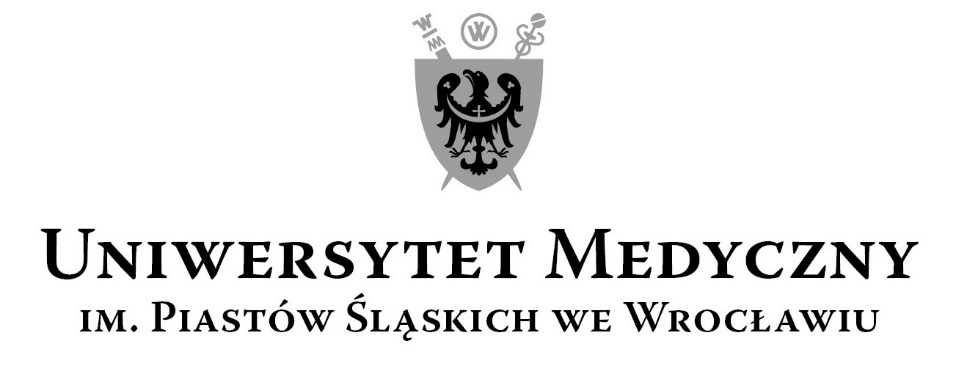 50-367 Wrocław, Wybrzeże L. Pasteura 1Zespół ds. Zamówień Publicznych UMWul. Marcinkowskiego 2-6, 50-368 Wrocławfaks 71 / 784-00-45e-mail: jerzy.chadzynski@umed.wroc.pltechni50-367 Wrocław, Wybrzeże L. Pasteura 1Zespół ds. Zamówień Publicznych UMWul. Marcinkowskiego 2-6, 50-368 Wrocławfaks 71 / 784-00-45e-mail: jerzy.chadzynski@umed.wroc.plLPKRYTERIAWAGA%Ilośćpkt.Sposób oceny: wzory, uzyskaneinformacje mające wpływ na ocenę1 Cena realizacji przedmiotu zamówienia 6060                  Najniższa cena oferty Ilość pkt  = ------------------------------ x 60                  Cena oferty badanej   2Okres gwarancji (min. 3 lata, max 6 lat na roboty budowlano-instalacyjne od daty podpisania końcowego protokołu odbioru)20203 lata  -  5,00 pkt.4 lata  -  10,00 pkt.5 lat    - 15,00 pkt.6 lat - 20,00 pkt.3Doświadczenie zawodowe kierownika budowy, który posiada uprawnienia budowlane w specjalności konstrukcyjno-budowlanej bez ograniczeń, oraz który pełnił funkcję  kierownika budowy przez okres co najmniej 18 miesięcy przy przebudowie, rozbudowie, remoncie lub odbudowie (w rozumieniu art. 3 Prawo budowlane) min. 2 obiektów budowlanych wpisanych do ewidencji zabytków lub będące w rejestrze zabytków niruchomycho powierzchi pomieszczeń objętych robotami  nie mniejszej niż 800,00 m2 każdy. Uwaga!Zamawiający będzie przydzielał punkty na podstawie załączonego do oferty Załącznika nr 8 do SIWZ.2020Ilość robót budowlanych spełniających wymagania określone w kolumnie „KRYTERIA”:2 roboty budowlane – 0 pkt. 3 roboty budowlane – 5,0 pkt.4 roboty budowlane – 10,0 pkt.5 robót budowlanych – 15,0 pkt. 6 i wiecej robot budowlanych – 20,00 pkt.Razem:Razem:100100Ilość pkt = suma punktów  za kryteriach 1-3Wzór Formularza ofertowego Oświadczenie Wykonawcy dotyczące spełnienia warunków udziału w postępowaniu Oświadczenie wykonawcy dotyczace przesłanek wykluczenia z postępowaniaWykaz robót budowlanych Wykaz osóbWzór oświadczenia dotyczącego przynależności lub braku przynależności do grupy kapitałowej – nie załączać do oferty 	
Wykonawca przekaże to oświadczenie Zamawiającemu w ciągu 3 dni od publikacji na stronie Zamawiającego informacji z otwarcia ofertWzór umowyWzór Wykazu doświadczenia  zawodowego  Kierownika budowyPozwolenie na budowę, nr: 5837/2015 z dnia 30.10. 2015r.Projekt budowlanyProjekty wykonawcze – wielobranżoweSpecyfikacja Techniczna Wykonania i Odboiru Robót Budowlanych ( STWiORB)Przedmiary robótErrata (zakres prac nieujęty w dokumentacji projektowej oraz przedmiarach robot)Zakres prac zrealizowanych w I etapieErrata II ( elementy do wykonania w ramach II etapu , roboty budowlane – sala wykładowa pom. 04 zgodnie z projektem budowlanym)Lp.Nazwa przedmiotu zamówieniaWartość netto PLNVATw %Wartość brutto PLN kol. 3+412345Wykonanie robót budowlanych (drugi etap) realizacji projektu budowlanego pn. „Przebudowa 
i remont budynku Katedry i Zakładu Mikrobiologii 
z salą wykładową im. Ludwika Hirszfelda UMW przy ul. T. Chałubińskiego 4 we Wrocławiu”.…..…%Słownie: ………………………………………………………………………………………………………………………………………………………………………………………………………………………………………………………………………………………………………………………………………………………………………..Słownie: ………………………………………………………………………………………………………………………………………………………………………………………………………………………………………………………………………………………………………………………………………………………………………..Słownie: ………………………………………………………………………………………………………………………………………………………………………………………………………………………………………………………………………………………………………………………………………………………………………..Słownie: ………………………………………………………………………………………………………………………………………………………………………………………………………………………………………………………………………………………………………………………………………………………………………..Słownie: ………………………………………………………………………………………………………………………………………………………………………………………………………………………………………………………………………………………………………………………………………………………………………..Okres gwarancji (min. 3 lata, max 6 lat na roboty budowlano - instalacyjne od daty podpisania końcowego protokołu odbioru. Koszt przegladów gwarancyjnych w okresie gwarancji pokrywa Wykonawca. Wykonawca powinien mieć wykupioną max. gwarancję na urządzenia).…………………………………………………….. lat…………………………………………………….. lat…………………………………………………….. latLp.Przedmiot (rodzaj)Powierzchnia obiektu w m2Daty wykonaniaMiejsce wykonaniaPodmiot, na rzecz którego robota budowlana była wykonana (nazwa, adres)1.2.3.4.5.L.pImię i nazwiskoKwalifikacje zawodowe/Uprawnienia (rodzaj i numer)DoświadczenieWykształcenieZakres wykonywanych czynnościInformacja o podstawie do dysponowania tymi osobamiDoświadczenie zawodowe Kierownika budowy, który posiada uprawnienia budowlane w specjalności konstrukcyjno-budowlanej bez ograniczeń,  który pełnił funkcję  kierownika budowy przez okres co najmniej 18 miesięcy przy przebudowie, rozbudowie, remoncie lub odbudowie (w rozumieniu art. 3 Prawa budowlanego) min. 2 obiektów budowlanych wpisanych do ewidencji zabytków lub będące w rejestrze zabytków nieruchomych o powierzchi pomieszczeń objętych robotami  nie mniejszej niż 800,00 m2 każdyDoświadczenie zawodowe Kierownika budowy, który posiada uprawnienia budowlane w specjalności konstrukcyjno-budowlanej bez ograniczeń,  który pełnił funkcję  kierownika budowy przez okres co najmniej 18 miesięcy przy przebudowie, rozbudowie, remoncie lub odbudowie (w rozumieniu art. 3 Prawa budowlanego) min. 2 obiektów budowlanych wpisanych do ewidencji zabytków lub będące w rejestrze zabytków nieruchomych o powierzchi pomieszczeń objętych robotami  nie mniejszej niż 800,00 m2 każdyDoświadczenie zawodowe Kierownika budowy, który posiada uprawnienia budowlane w specjalności konstrukcyjno-budowlanej bez ograniczeń,  który pełnił funkcję  kierownika budowy przez okres co najmniej 18 miesięcy przy przebudowie, rozbudowie, remoncie lub odbudowie (w rozumieniu art. 3 Prawa budowlanego) min. 2 obiektów budowlanych wpisanych do ewidencji zabytków lub będące w rejestrze zabytków nieruchomych o powierzchi pomieszczeń objętych robotami  nie mniejszej niż 800,00 m2 każdyDoświadczenie zawodowe Kierownika budowy, który posiada uprawnienia budowlane w specjalności konstrukcyjno-budowlanej bez ograniczeń,  który pełnił funkcję  kierownika budowy przez okres co najmniej 18 miesięcy przy przebudowie, rozbudowie, remoncie lub odbudowie (w rozumieniu art. 3 Prawa budowlanego) min. 2 obiektów budowlanych wpisanych do ewidencji zabytków lub będące w rejestrze zabytków nieruchomych o powierzchi pomieszczeń objętych robotami  nie mniejszej niż 800,00 m2 każdyDoświadczenie zawodowe Kierownika budowy, który posiada uprawnienia budowlane w specjalności konstrukcyjno-budowlanej bez ograniczeń,  który pełnił funkcję  kierownika budowy przez okres co najmniej 18 miesięcy przy przebudowie, rozbudowie, remoncie lub odbudowie (w rozumieniu art. 3 Prawa budowlanego) min. 2 obiektów budowlanych wpisanych do ewidencji zabytków lub będące w rejestrze zabytków nieruchomych o powierzchi pomieszczeń objętych robotami  nie mniejszej niż 800,00 m2 każdyDoświadczenie zawodowe Kierownika budowy, który posiada uprawnienia budowlane w specjalności konstrukcyjno-budowlanej bez ograniczeń,  który pełnił funkcję  kierownika budowy przez okres co najmniej 18 miesięcy przy przebudowie, rozbudowie, remoncie lub odbudowie (w rozumieniu art. 3 Prawa budowlanego) min. 2 obiektów budowlanych wpisanych do ewidencji zabytków lub będące w rejestrze zabytków nieruchomych o powierzchi pomieszczeń objętych robotami  nie mniejszej niż 800,00 m2 każdyDoświadczenie zawodowe Kierownika budowy, który posiada uprawnienia budowlane w specjalności konstrukcyjno-budowlanej bez ograniczeń,  który pełnił funkcję  kierownika budowy przez okres co najmniej 18 miesięcy przy przebudowie, rozbudowie, remoncie lub odbudowie (w rozumieniu art. 3 Prawa budowlanego) min. 2 obiektów budowlanych wpisanych do ewidencji zabytków lub będące w rejestrze zabytków nieruchomych o powierzchi pomieszczeń objętych robotami  nie mniejszej niż 800,00 m2 każdyL.p.Imię i NazwiskoWykształcenieUprawnieniaKwalifikacje zawodoweRodzaj i zakres /roboty budowlanej/obiektu budowlanego wpisanego do ewidencji zabytków lub będące w rejestrze zabytków nieruchomych o powierzchi pomieszczeń objętych robotami  nie mniejszej niż 800,00 m2 oraz okres realizacjiPodmiot, na rzecz którego robota budowlana była wykonana 